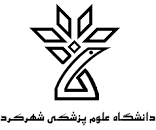 دانشکده پرستاری و مامایی شهرکردگروه پرستاری بزرگسالان و سالمندانکتابچه ارزشیابی بالینی دانشجویانکارشناسی ارشد پرستاری مراقبت های ویژه Critical care nursing log bookنام و نام خانوادگی:....................................شماره دانشجویی:......................................تلفن همراه:...............................................ایمیل:..............................................................استاد راهنما:................................................تاریخ تحویل دانشجو:.....................................تاریخ تحویل گرفتن از دانشجو:............................................تاریخ بررسی و تایید توسط مدیر گروه:...............................فهرست:فصل اولمبانی و ضوابط و مقرراتمقدمهدانشجوی عزیز:آنچه پیش روی شماست تحت عنوان "دفترچه ارزشیابی بالینی دانشجویان کارشناسی ارشد مراقبت ویژه پرستاری" بر آن است تا به عنوان یک ابزار راهنما در طول برنامه های کارآموزی و کارآموزی درعرصه شما را به حداقل های یادگیری در بعد مهارتی رهنمون شود.این دفترچه در سه بخش اصلی تدوین گردیده است :بخش اول، شامل مجموعه ای از ضوابط و مقررات حضور در کارآموزی های بالینی است که برای کلیه دانشجویان لازم الاجرا است.محتویات این دستورالعمل در ارزیابی دانشجو ملاک عمل خواهد بود. بدیهی است که انتظارات استاد برای هر کارآموزی متناسب با اهدافآن نیز مکمل ضوابط این دستورالعمل خواهد بود و منافات با آن نخواهد داشت.بخش دوم:شامل استانداردهایی است که دانشجو بایستی در طول دوره کارآموزی خود به منظور کسب صلاحیت عمومی و صلاحیتاختصاصی الزاما به آنها دست یابند. این بخش از کتابچه توسط مربیان بالینی و اساتید ناظر تأیید میگردد . تمامی پروسیجرها در 3سطح شایستگی بالینی از مشاهده،مشارکت در انجام ،انجام بطور مستقل مشخص شده اند که سطح مورد نظر برای هر پروسیجر در هر جدول مشخص گردیده است. شایان ذکر است که تعداد موارد انجام در هر سطح شایستگی مشخص شده است .بخش سوم نیز:شامل استانداردهایی است که دانشجویان کارشناسی ارشد پرستاری مراقبت های ویژه بایستی در طول دوره کارورزی خود به منظور کسب صلاحیت عمومی و صلاحیت اختصاصی الزاما به آنها دست یابند. دراین مرحله تمامی پروسیجرها در بالاترین سطح شایستگی مشخص شده اند که سطح مورد نظر برای هر پروسیجر در هر جدول مشخص گردیده است.شایان ذکر است که کارگاه هایی در دوره کارشناسی ارشد ناپیوسته پرستاری مراقبت های ویژه بر اساس کوریکولوم مشخص شده که دانشجو موظف به گذراندن آنها میباشد. لذا لیست کارگاه ها در جدول شماره 1 آورده شده است.جدول شماره 1 : کارگاه های کارشناسی ارشد ناپیوسته پرستاری مراقبت های ویژه:-گذراندن کارگاه های مهارت ارتباطی، ایمنی بیمار، کنترل عفونت در بیماران و بیمارستان، ارتقاء کیفیت خدمات و حاکمیت بالینی و خدمات مبتنی بر شواهد برای دانشجویان الزامی است ارائه گواهی ازدانشگاه های معتبر مورد قبول است.-کارگاه های فوق، توسط گروه آموزشی، با همکاری متخصصین و گروه های آموزشی دیگر طراحی و ارایه خواهد شد.آئین نامه اجرایی پوشش ) Dress Code ( و اخلاق حرفه ای دانشجویان در محیط های بالینی:نحوه پوشش و رفتار تمامی خدمتگزاران در مشاغل علوم پزشکی باید به گونه ای باشد که ضمن حفظ شئون حرفه ای، زمینهرا برای ارتباط مناسب و موثر حرفه ای با بیماران، همراهان بیماران، همکاران و اطرافیان در محیط های آموزشی فراهم سازدلذا رعایت مقررات زیر برای کلیه عزیزانی که در محیط های آموزشی بالینی و آزمایشگاهی در حال تحصیل یا ارائه خدمتاستند اخلاقاً الزامی است.فصل اول: لباس و نحوه پوششلباس دانشجویان جهت ورود به محیط آموزشی به ویژه محیط های بالینی و آزمایشگاهی باید متحدالشکل بوده و شاملمجموعه ویژه گیهای زیر باشد:روپوش سفید بلند در حد زانو و غیر چسبان با آستین بلندروپوش باید دارای آرم دانشگاه مربوطه باشدتمامی دکمه های روپوش باید در تمام مدت حضور در محیط های آموزشی بطور کامل بسته باشد.استفاده از کارت شناسایی معتبر عکس دار حاوی ) حرف اول نام، نام خانوادگی، عنوان، نام دانشکده و نام رشته( بر رویپوشش، در ناحیه سینه سمت چپ در تمام مدت حضور در محیط های آموزشی الزامی می باشد.دانشجویان خانم باید تمامی سر، گردن، نواحی زیر گردن و موها را با پوشش مناسب بپوشانندشلوار باید بلند متعارف و ساده و غیر چسبان باشد، استفاده از شلوارهای جین پاره و نظایر آن در شأن حرفه پزشکینیست.پوشیدن جوراب ساده که تمامی پا و ساق پا را بپوشاند ضروری است.پوشیدن جوراب های توری و یا دارای تزیینات ممنوع است.کفش باید راحت و مناسب بوده، هنگام راه رفتن صدا نداشته باشد.روپوش، لباس و کفش باید راحت، تمیز، مرتب و در حد متعارف باشد و نباید دارای رنگهای تند و زننده نامتعارف باشد.استفاده از نشانه های نامربوط به حرفه پزشکی و آویختن آن به روپوش، شلوار و کفش ممنوع می باشد.استفاده و در معرض دید قرار دادن هرگونه انگشتر طلا ) به جز حلقه ازدواج (، دستبند و گردن بند و گوشواره در محیطهای آموزشی ممنوع می باشد.استفاده از دمپایی و صندل در محیط های آموزشی بجز اتاق عمل و اتاق زایمان ممنوع می باشد.فصل دوم: بهداشت فردی و موازین آرایش در محیط های آموزشی کشوروابستگان به حرف پزشکی الگوهای نظافت و بهداشت فردی استند، لذا بدون تردید تمیزی ظاهر و بهداشت در محیطهای آموزشی علوم پزشکی از ضروریات است.ناخن ها باید کوتاه و تمیز باشد آرایش ناخن ها با لاک و برچسب های ناخن در هر شکلی ممنوع است استفاده از ناخنهای مصنوعی و ناخن بلند موجب افزایش شانس انتقال عفونت و احتمال آسیب به دیگران و تجهیزات پزشکی می باشد.آرایش سر و صورت به صورت غیر متعارف و دور از شئون حرفه پزشکی ممنوع می باشد.نمایان نمودن هرگونه آرایش بصورت تاتو و با استفاده از حلقه یا نگین در بینی یا هر قسمت از دستها و صورت ممنوعاست.استفاده از ادوکلن و عطرهای با بوی تند و حساسیت زا در محیط های آموزشی ممنوع است.فصل سوم: موازین رفتار دانشجویان در محیط های آموزش پزشکیرعایت اصول اخلاق حرفه ای، تواضع و فروتنی در برخورد با بیماران، همراهتان بیمتاران، استتادان، فراگیتران و کارکنتانالزامی است.صحبت کردن در محیط های آموزشی باید به آرامی و با ادب همراه باشد. و هرگونه ایجاد سر و صدای بلند و یتا بتر زبتانراندن کلمات که در شأن حرفه پزشکی نیست، ممنوع است.استعمال دخانیات در کلیه زمان های حضور فرد در محیط های آموزشی، ممنوع می باشد.جویدن آدامس و نظایر آن در آزمایشگاهها، سالن کنفرانس، راند بیماران و در حضور اساتید، کارکنتان و بیمتاران ممنتوعمی باشد.در زمان حضور در کلاس ها، آزمایشگاهها و راند بیماران، تلفن همراه باید خاموش بوده و در سایر زمان ها، استتفاده از آنبه حد ضرورت کاهش یابد.هرگونه بحث و شوخی در مکانهای عمومی مرتبط نظیر آسانسور، کافی شاپ و رستوران ممنوع می باشد.فصل چهارم: نظارت بر اجرا و پیگیری موارد تخلف آئین نامهنظارت بر رعایت اصول این آئین نامه در بیمارستان های آموزشی و سایر محیط های آموزشی علوم پزشکی بالینی برعهده معاون آموزشی بیمارستان، مدیرگروه، رئیس بخش وکارشناسان آموزشی ودانشجوی ی واحد مربوطه می باشد.افرادی که اخلاق حرفه ای و اصول این آئین نامه را رعایت ننمایند ابتدا تذکر داده می شود و در صورت اصرار برانجامتخلف به شورای انضباطی دانشجویان ارجاع داده می شوند.فرم لباس دانشجویان در بخشهای مختلف:بخشهای پرستاری:مانتو، جوراب و کفش سفید پرستاری، شلوار و مقنعه سرمه ایزایشگاه :مانتو،شلوار، مقنعه سبز، جوراب و دمپایی سفید یا سبزدرمانگاه :مانتو سفید، مقنعه و شلوار و کفش مشکیمنشور حقوق بيمار در ايران:بینش و ارزش:یکایک افراد جامعه متعهد به حفظ و احترام به کرامت انسان ها می باشند.این امر در شرایط بیماری از اهمیت ویژه ای برخوردار استت.بر اساس قانون اساسی توجه به کرامت والای انسانی از اصول پایه نظام جمهوری اسلامی بوده ، دولت موظف است خدمات بهداشتتی درمانی را برای یکایک افراد کشور تأمین کند. بر این اساس ارائه خدمات سلامت باید عادلانه و مبتنی بر احترام به حقوق و رعایت کرامت انسانی بیماران صورت پذیرد . این منشور با توجه به ارزش های والای انسانی و مبتنی بر فرهنگ استلامی و ایرانتی و بتر پایته برابری کرامت ذاتی تمامی گیرندگان خدمات سلامت و باهدف حفظ ، ارتقا و تحکیم رابطه انسانی میان ارائته کننتدگان و گیرندگان خدمات سلامت تنظیم شده است.حقوق بیمار:دریافت مطلوب خدمات سلامت حق بیمار است.ارائه خدمات سلامت باید : 1 - 1 : شایسته شان و منزلت انسان و با احترام به ارزش ها، اعتقادات فرهنگی و مذهبی باشد ؛بر پایه ی صداقت، انصاف،ادب و همراه با مهربانی باشدفارغ از هرگونه تبعیض ازجمله قومی، فرهنگی، مذهبی، نوع بیماری و جنسیتی باشد ؛بر اساس دانش روز باشد ؛مبتنی بربرتری منافع بیمار باشد ؛در مورد توزیع منابع سلامت مبتنی بر عدالت و اولویت های درمانی بیماران باشد ؛مبتنی بر هماهنگی ارکان مراقبت اعم از پیشگیری، تشخیص، درمان و توان بخشی باشد ؛به همراه تأمین کلیه امکانات رفاهی پایه و ضروری و به دوراز تحمیل درد و رنج و محدودیت های غیرضروری باشد ؛توجه ویژه ای به حقوق گروه های آسیب پذیر جامعه ازجمله کودکان،زنان باردار، سالمندان، بیماران روانی، زندانیان، معلولانذهنی و جسمی و افراد بدون سرپرست داشته باشد ؛در سریع ترین زمان ممکن و با احترام به وقت بیمار باشد ؛-با در نظر گرفتن متغیرهایی چون زبان، سن و جنس گیرندگان خدمت باشد ؛-در مراقبت های ضروری و فوری )اورژانس(، بدون توجه به تأمین هزینه ی آن صورت گیرد. در موارد غیر فوریبر اساس ضوابطتعریف شده باشددر مراقبت های ضروری و فوری )اورژانس(، درصورتی که ارائه خدمات مناسب ممکن نباشد، لازم است پس از ارائه ی خدماتضروری و توضیحات لازم، زمینه انتقال بیمار به واحد مجهز فراهم گردد؛در مراحل پایانی حیات که وضعیت بیماری غیرقابل برگشت و مرگ بیمار قریب الوقوع است باهدف حفظ آسایش وی ارائه گردد. منظور از آسایش کاهش درد و رنج بیمار، توجه به نیازهای روانی، اجتماعی، معنوی و عاطفی وی و خانواده اش در زمان احتضاراست. بیمار در حال احتضار حق دارد در آخرین لحظات زندگی خویش با فردی که می خواهد همراه گردد .1-اطلاعات باید به نحو مطلوب و به میزان کافی در اختیار بیمار قرار گیرد .2-: محتوای اطلاعات باید شامل موارد ذیل باشد- -ضوابط و هزینه های قابل پیش بینی بیمارستان اعم از خدمات درمانی و غیر درمانی و ضوابط بیمه و معرفی سیستم هایحمایتی در زمان پذیرش ؛-نام، مسؤولیت و رتبه ی حرفه ای اعضای گروه پزشکی مسئول ارائه مراقبت ازجمله پزشک، پرستار و دانشجو و ارتباطحرفه ای آن ها با یکدیگر؛- روش های تشخیصی و درمانی و نقاط ضعف و قوت هر روش و عوارض احتمالی آن ، تشخیص بیماری، پیش آگهی و عوارضآن و نیز کلیه ی اطلاعات تأثیر گذار درروند تصمیم گیری بیمار ؛-نحوه ی دسترسی به پزشک معالج و اعضای اصلی گروه پزشکی در طول درمان ؛-کلیه ی اقداماتی که ماهیت پژوهشی دارند .-ارائه آموزش های ضروری برای استمرار درمان ؛-نحوه ی ارائه اطلاعات باید به صورت ذیل باشد:-اطلاعات باید در زمان مناسب و متناسب با شرایط بیمار ازجمله اضطراب و درد و ویژگی های فردی وی ازجمله زبان،تحصیلات و توان درک در اختیار وی قرار گیرد، مگر این که :- تأخیر در شروع درمان به واسطه ی ارائه ی اطلاعات فوق سبب آسیب به بیمار گردد؛ )در این صورت انتقال اطلاعات پس از اقدامضروری، در اولین زمان مناسب باید انجام شود .- بیمار علی رغم اطلاع از حق دریافت اطلاعات، از این امر امتناع نماید که در این صورت باید خواست بیمار محترم شمرده شود، مگراین که عدم اطلاع بیمار، وی یا سایرین را در معرض خطر جدی قرار دهد ؛-بیمار می تواند به کلیه ی اطلاعات ثبت شده در پرونده ی بالینی خود دسترسی داشته باشد و تصویر آن را دریافت نموده وتصحیح اشتباهات مندرج در آن را درخواست نماید .- حق انتخاب وتصمیم گیری آزادانه بیمار در دریافت خدمات سلامت باید محترم شمرده شود . 3 - : 1 محدوده انتخاب و تصمیم گیری درباره موارد ذیل است :-انتخاب پزشک معالج و مرکز ارائه کننده ی خدمات سلامت در چارچوب ضوابط ؛- انتخاب و نظرخواهی از پزشک دوم به عنوان مشاور ؛- شرکت یا عدم شرکت در هرگونه پژوهش، با اطمینان از اینکه تصمیم گیری وی تأثیری در تداوم و نحوه دریافت خدماتسلامت نخواهد داشت ؛-قبول یا رد درمان های پیشنهادی پس از آگاهی از عوارض احتمالی ناشی از پذیرش یا رد آن مگر در موارد خودکشی یامواردی که امتناع از درمان شخص دیگری را در معرض خطر جدی قرار می دهد؛-اعلام نظر قبلی بیمار در مورد اقدامات درمانی آتی درزمانی که بیمار واجد ظرفیت تصمیم گیری است ثبت و به عنوانراهنمای اقدامات پزشکی در زمان فقدان ظرفیت تصمیم گیری وی با رعایت موازین قانونی مدنظر ارائه کنندگان خدمات سلامت وتصمیم گیرنده جایگزین بیمار قرار گیرد .-شرایط انتخاب و تصمیم گیری شامل موارد ذیل است :__- -انتخاب و تصمیم گیری بیمار باید آزادانه و آگاهانه ، مبتنی بر دریافت اطلاعات کافی و جامع )مذکور دربند دوم( باشد ؛-پس از ارائه اطلاعات، زمان لازم و کافی به بیمار جهت تصمیم گیری و انتخاب داده شود .-ارائه خدمات سلامت باید مبتنی بر احترام به حریم خصوصی بیمار)حق خلوت( و رعایت اصل رازداری باشد . 4 – 1-رعایت اصل رازداری راجع به کلیه ی اطلاعات مربوط به بیمار الزامی است مگر در مواردی که قانون آن را استثنا کرده باشد ؛-در کلیه ی مراحل مراقبت اعم از تشخیصی و درمانی باید به حریم خصوصی بیمار احترام گذاشته شود. ضروری است بدینمنظور کلیه ی امکانات لازم جهت تضمین حریم خصوصی بیمار فراهم گردد؛-فقط بیمار و گروه درمانی و افراد مجاز از طرف بیمار و افرادی که به حکم قانون مجاز تلقی می شوند می توانند به اطلاعاتدسترسی داشته باشند؛-بیمار حق دارد در مراحل تشخیصی ازجمله معاینات، فرد معتمد خود را همراه داشته باشد. همراهی یکی از والدین کودک درتمام مراحل درمان حق کودک است مگر اینکه این امربرخلاف ضرورت های پزشکی باشد .-به نظام کارآمد رسیدگی به شکایات حق بیمار است .-هر بیمار حق دارد در صورت ادعای نقض حقوق خود که موضوع این منشور است، بدون اختلال در کیفیت دریافت خدماتسلامت به مقامات ذی صلاح شکایت نماید ؛-بیماران حق دارند از نحوه رسیدگی و نتایج شکایت خودآگاه شوند ؛-خسارت ناشی از خطای ارائه کنندگان خدمات سلامت باید پس از رسیدگی و اثبات مطابق مقررات در کوتاه ترین زمان ممکنجبران شود. در اجرای مفاد این منشور درصورتی که بیمار به هر دلیلی فاقد ظرفیت تصمیم گیری باشد، اعمال کلیه ی حقوق بیمار -مذکور در این منشوربر عهده ی تصمیم گیرنده ی قانونی جایگزین خواهد بود. البته چنانچه تصمیم گیرنده ی جایگزین برخلاف نظرپزشک، مانع درمان بیمار شود، پزشک می تواند از طریق مراجع ذی ربط درخواست تجدیدنظر در تصمیم گیری را بنماید . چنانچه بیماری که فاقد ظرفیت کافی برای تصمیم گیری است، اما می تواند در بخشی از روند درمان معقولانه تصمیم بگیرد، بایدتصمیم او محترم شمرده شود .فصل دوم ففصل دومکارآموزی دانشجو و استاد گرامی این قسمت از کتابچه شامل 5 بخش است:بخش اول:شامل استانداردهایی است که دانشجویان کارشناسی ارشد پرستاری مراقبت های ویژه بایستی در طول دوره کارآموزی خودبه منظور کسب صلاحیت عمومی الزاما به آنها دست یابند. این بخش از کتابچه توسط مربیان بالینی و اساتید ناظر تأیید میگردد . بخش دوم: در این بخش صلاحیت اختصاصی دانشجو در هر یک از مهارتهای بالینی در زمینه کارآموزی مراقبت های ویژه اختصاصیبخش مربوطه، مورد ارزیابی قرار میگیرد.بخش سوم:ارائه یک مورد گزارش جامع پرستاری با استفاده از تفکر انتقادی، قضاوت بالینی و بر اساس مدل بکار گفته شده در بختشمی باشد.بخش چهارم : ارئه تکالیف)شامل ارئه گزارش مورد، ژورنال کلاپ،کنفرانس های بالینی، ارائه و اجرای راهنمای بالینی دربخش .....(این کتابچه با رویکرد مراقبتی و با توجه به اصل کل نگری در پرستاری تهیه گردیده است لذا رعایت این موارد بایستی در زمان تائیتدتوسط مربی بالینی مورد توجه قرار گیرد.بخش پنجم :بازاندیشی می باشد)در این قسمت دانشجو 5مورد از تجارب بالینی را که منجر به یادگیری شده با ذکتر شتیفت و بختشارائه می نماید(.وجود هر کدام از پروسیجرها در دفترچه کار به معنی الزام برای انجام آن می باشد. که می بایستی دانشجو به عنتوان یتک فترد ختودآموز مدام در پی فرصت آموزشی مناسب جهت ارتقاء مهارت خود باشد.مربی بالینی در زمان تائید انجام مستقل پروسیجر می بایست سرعت ، دقت و انجام صحیح پروسیجر را در حد دانشتجوی کارشناستیارشد مراقبت ویژه پرستاری مد نظر قرار دهد.این لاگ بوک حیطه مهارتی و عملکردی دانشجویان را بیشتر مورد توجه قرار داده است.دانشجو می تواند تجربیات علمی و عملی خود را که در محیط بالین کسب نموده اما در لاگ بوک دیده نشده است در جداولی کته دربخش انتهایی تعبیه شده است ثبت نموده و به تائید مربی برساند.لاگ بوک در ابتدای دوره بالینی تحویل دانشجویان شده و در انتها از دانشجو تحویل گرفته می شود.در انتها نیز جدولی قرار داده شده تا مربی موارد جدیدی را که به عنوان فرصت مناسب آموزشی برای دانشجو در نظر میگیرد را در آنقید نموده و دانشجو اجرا نماید.تمامی پروسیجرها در 3سطح شایستگی بالینی از مشاهده،مشارکت در انجام ،انجام بطور مستقل مشخص شده اند که سطح مورد نظربرای هر پروسیجر در هر جدول مشخص گردیده است.قوانین و مقرارت:ساعت کارآموزی در بخش در شیفت صبح ، از ساعت 7:30 الی 13 ، در شیفت عصر از ساعت 13 الی 19:30 و در شیفت شب ازساعت 19 الی 7:30 می باشد. برنامه شیفت ها در ابتدای کاراموزی توسط مربی بالینی نوشته و تایید می شود.در برخورد با بیماران، همراهان آنها، همکاران، کادر آموزشی درمانی در بخش اصول اخلاقی و شئونات اسلامی را رعایت نمایید. -خروج از بخش یا بیمارستان فقط با کسب مجوز از استاد مربوطه میسر می باشد.حضور دانشجو در تمام جلسات مربوط به کارآموزی و کارورزی الزامی است و ساعات غیبت دانشجو در این دروس از 0.1 مجموعساعات آن درس نباید تجاوز نماید.اختصاص بخشی از ساعت کارآموزی به استفاده از کتابخانه و اینترنت در ارتباط با موضوع کارآموزی در طول کارآموزی با نظر استادمربوطه امکان پذیر است . کارآموزی مراقبت ویژه تنفس و قفسه سینه:فرم بررسی کسب صلاحیت عمومیA  :خوب(1نمره)-B:متوسط( 0.5نمره)-C:ضعیف (0.25نمره)-D:عدم شایستگی (صفر)* این فرم توسط مربیان بالینی در انتهای کاراموزی تکمیل می گردد. نمره نهایی صلاحیت عمومی 25 % از نمره کلدانشجو را شامل می گردد. مربی بالینی نمره کسب شده از جدول صلاحیت عمومی را بر 3 تقسیم نماید.چک لیست مهارت اختصاصی کارآموزی مراقبت های ویژه تنفس سطح 1 : مشاهده مهارت (observationسطح 2 : کمک کننده در انجام مهارت (assistsسطح 3 :انجام مهارت به طور مستقل (independentاساتید و دانشجوی محترم در هر سطح ارزشیابی به صورت اختصاص A  :خوب(100درصد)-B:متوسط( 50درصد)-C:ضعیف (25درصد)-D:عدم شایستگی (صفر )در نظر گرفته شده است . نمره نهایی کسب شده از 12 در نظر گرفته شود.جدول ثبت مهارت اختصاصیفرم گزارش جامع مراقبت از بیمار در بخش مراقبت های ویژه تنفس*ارائه یک مورد گزارش جامع پرستاری با استفاده از تفکر انتقادی ،قضاوت بالینی و بر اساس مدل بکار گفته شده در بخش می باشد.فرم گزارش case report بر اساس Evidence- basedفرم ثبت شیفت های دانشجو:تاریخ ارزیابی:امضا استاد:امضا دانشجو:امضا مدیر گروه:کارآموزی مراقبت های ویژه قلب و عروق:فرم بررسی کسب صلاحیت عمومیA  :خوب(1نمره)-B:متوسط( 0.5نمره)-C:ضعیف (0.25نمره)-D:عدم شایستگی (صفر)* این فرم توسط مربیان بالینی در انتهای کاراموزی تکمیل می گردد. نمره نهایی صلاحیت عمومی 25 % از نمره کلدانشجو را شامل می گردد. مربی بالینی نمره کسب شده از جدول صلاحیت عمومی را بر 3 تقسیم نماید.چک لیست مهارت اختصاصی کارآموزی مراقبت های مراقبت های ویژه قلب وعروقسطح 1 : مشاهده مهارت (observationسطح 2 : کمک کننده در انجام مهارت (assistsسطح 3 :انجام مهارت به طور مستقل (independentاساتید و دانشجوی محترم در هر سطح ارزشیابی به صورت اختصاص A  :خوب(100درصد)-B:متوسط( 50درصد)-C:ضعیف (25درصد)-D:عدم شایستگی (صفر )در نظر گرفته شده است . نمره نهایی کسب شده از 12 در نظر گرفته شود.جدول ثبت مهارت اختصاصیفرم گزارش case report بر اساس Evidence- basedفرم ثبت شیفت های دانشجو:تاریخ ارزیابی:امضا استاد:امضا دانشجو:امضا مدیر گروه:کارآموزی مراقبت های ویژه اعصاب فرم بررسی کسب صلاحیت عمومیA  :خوب(1نمره)-B:متوسط( 0.5نمره)-C:ضعیف (0.25نمره)-D:عدم شایستگی (صفر)* این فرم توسط مربیان بالینی در انتهای کاراموزی تکمیل می گردد. نمره نهایی صلاحیت عمومی 25 % از نمره کلدانشجو را شامل می گردد. مربی بالینی نمره کسب شده از جدول صلاحیت عمومی را بر 3 تقسیم نماید.چک لیست مهارت اختصاصی کارآموزی مراقبت های پرستاری در مشکلات بالینی ویژه اعصابسطح 1 : مشاهده مهارت (observationسطح 2 : کمک کننده در انجام مهارت (assistsسطح 3 :انجام مهارت به طور مستقل (independentاساتید و دانشجوی محترم در هر سطح ارزشیابی به صورت اختصاص A  :خوب(100درصد)-B:متوسط( 50درصد)-C:ضعیف (25درصد)-D:عدم شایستگی (صفر )در نظر گرفته شده است . نمره نهایی کسب شده از 12 در نظر گرفته شود.جدول ثبت مهارت اختصاصیفرم گزارش جامع مراقبت از بیمار در بخش مراقبت های ویژه اعصاب :*ارائه یک مورد گزارش جامع پرستاری با استفاده از تفکر انتقادی ،قضاوت بالینی و بر اساس مدل بکار گفته شده در بخش می باشد.فرم گزارش case report بر اساس Evidence- basedفرم ثبت شیفت های دانشجو:تاریخ ارزیابی:امضا استاد:امضا دانشجو:امضا مدیر گروه:کارآموزی مراقبت های ویژه کلیه و مجاری:فرم بررسی کسب صلاحیت عمومیA  :خوب(1نمره)-B:متوسط( 0.5نمره)-C:ضعیف (0.25نمره)-D:عدم شایستگی (صفر)* این فرم توسط مربیان بالینی در انتهای کاراموزی تکمیل می گردد. نمره نهایی صلاحیت عمومی 25 % از نمره کلدانشجو را شامل می گردد. مربی بالینی نمره کسب شده از جدول صلاحیت عمومی را بر 3 تقسیم نماید.چک لیست مهارت اختصاصی کارآموزی مراقبت های پرستاری در مشکلات بالینی ویژه اعصابسطح 1 : مشاهده مهارت (observationسطح 2 : کمک کننده در انجام مهارت (assistsسطح 3 :انجام مهارت به طور مستقل (independentاساتید و دانشجوی محترم در هر سطح ارزشیابی به صورت اختصاص A  :خوب(100درصد)-B:متوسط( 50درصد)-C:ضعیف (25درصد)-D:عدم شایستگی (صفر )در نظر گرفته شده است . نمره نهایی کسب شده از 12 در نظر گرفته شود.جدول ثبت مهارت اختصاصیفرم گزارش جامع مراقبت از بیمار در بخش مراقبت های ویژه کلیه ومجاری ادراری  :*ارائه یک مورد گزارش جامع پرستاری با استفاده از تفکر انتقادی ،قضاوت بالینی و بر اساس مدل بکار گفته شده در بخش می باشد.فرم گزارش case report بر اساس Evidence- basedفرم ثبت شیفت های دانشجو:تاریخ ارزیابی:امضا استاد:امضا دانشجو:امضا مدیر گروه:کارآموزی مراقبت های ویژه اختلالات چند ارگانیفرم بررسی کسب صلاحیت عمومیA  :خوب(1نمره)-B:متوسط( 0.5نمره)-C:ضعیف (0.25نمره)-D:عدم شایستگی (صفر)* این فرم توسط مربیان بالینی در انتهای کاراموزی تکمیل می گردد. نمره نهایی صلاحیت عمومی 25 % از نمره کلدانشجو را شامل می گردد. مربی بالینی نمره کسب شده از جدول صلاحیت عمومی را بر 3 تقسیم نماید.چک لیست مهارت اختصاصی کارآموزی بخش سوختگیسطح 1 : مشاهده مهارت (observationسطح 2 : کمک کننده در انجام مهارت (assistsسطح 3 :انجام مهارت به طور مستقل (independentاساتید و دانشجوی محترم در هر سطح ارزشیابی به صورت اختصاص A  :خوب(100درصد)-B:متوسط( 50درصد)-C:ضعیف (25درصد)-D:عدم شایستگی (صفر )در نظر گرفته شده است . نمره نهایی کسب شده از 12 در نظر گرفته شود.فرم گزارش جامع مراقبت از بیمار در بخش سوختگی :*ارائه یک مورد گزارش جامع پرستاری با استفاده از تفکر انتقادی ،قضاوت بالینی و بر اساس مدل بکار گفته شده در بخش می باشد.فرم گزارش case report بر اساس Evidence- basedفرم ثبت شیفت های دانشجو:تاریخ ارزیابی:امضا استاد:امضا دانشجو:امضا مدیر گروه:جدول شرکت در کارگاه های آموزشی فصل سوم دوره کارورزیتعداد واحد: 6 واحدنوع واحد: کارورزی ) 306 ساعت(هدف کلی :انتظار می رود پس از اتمام این دوره کارورزی دانشجو بتواند به صورت مستقل مراقبتت از بیمتاران بستتری در بخش هایICU تنفس،اعصاب و جراحی قلب،اورژانس و CCU را انجام دهد. دانشجویان در ترم های گذشته بامفاهیم وروشهای علمیو عملی مطرح شده در دوره کارشناسی ارشد و با گذراندن ساعات کارآموزی دربخشهای تخصصی،بامراقبتهای پرستاری ومهارت های عملی تخصصی هر بخش آشنا شده و در این واحد به آموزش سایر دانشجویان می پردازد.بودجه بندی واحدهادر این درس بدین صورت خواهد بود ICU تنفس(1واحد(، ICU اعصاب(1واحد(، ICU جراحتی قلب(1واحد-( اورژانس(1واحد(-ccu(1واحد(شرح درس:در این درس دانشجو به عنوان مربی سایر دانشتجویان در بخش های ICU تنفس(1واحد(، ICU اعصاب(1واحد(، ICU جراحی قلب(1واحد) اورژانس(1واحد(-ccu(1واحد(به انجام فعالیت می پردازد.نحوه ارزشیابی:ارزیابی دانشجویان کارشناسی ارشد ویژه در دوره کارورزی به صورت ارئه پورتفولیو )کارپوشه( و بر اساس اهداف بخش مربوطهمی باشد. در این ارزیابی دانشجو در دوره کارورزی موظف به ارائه مراقبت ویژه با تمرکز بر اهداف اختصاصی بخش مربوطه،ارائه یک مورد گزارش جامع) با استفاده از مهارت های تفکر انتقادی، قضاوت بالینی و تصمیم گیری بالینی (، ارائه و اجرای یکمورد راهنمای بالینی)گاید لاین( در خصوص یکی از موضوعات مشخص شده می باشد.دانشجو موظف است در طی دوره کارورزی در هر بخش نسبت به تکمیل و ارائه محتویات کارپوشه اقدام نماید. ارزیابیصلاحیت عمومی و اختصاصی دانشجو توسط هیئت علمی دانشکده پرستاری و مامایی در بخش مربوطه انجام خواهد شد.کارورزی ICU تنفسفرم بررسی کسب صلاحیت عمومیA  :خوب(1نمره)-B:متوسط( 0.5نمره)-C:ضعیف (0.25نمره)-D:عدم شایستگی (صفر)* این فرم توسط مربیان بالینی در انتهای کاراموزی تکمیل می گردد. نمره نهایی صلاحیت عمومی 25 % از نمره کلدانشجو را شامل می گردد. مربی بالینی نمره کسب شده از جدول صلاحیت عمومی را بر 3 تقسیم نماید.چک لیست ارزیابی مهارت اختصاصی کارورزی مراقبت های ویژه تنفسسطح 1 : مشاهده مهارت (observationسطح 2 : کمک کننده در انجام مهارت (assistsسطح 3 :انجام مهارت به طور مستقل (independentاساتید و دانشجوی محترم در هر سطح ارزشیابی به صورت اختصاص A  :خوب(100درصد)-B:متوسط( 50درصد)-C:ضعیف (25درصد)-D:عدم شایستگی (صفر )در نظر گرفته شده است . نمره نهایی کسب شده از 12 در نظر گرفته شودجدول ثبت مهارت اختصاصیارائه و اجرای یک مورد راهنمای بالینی)گاید لاین( در خصوص یکی از موضوعات مشخص شده شامل:.1 مدیریت شک سپتیک.2 سیستم Humidification بیمار تحت ونتیلاتور.3 مدیریت Ventilator Circuit )شامل لوله داخل تراشه، تراکئوستومی، لوله ونتیلاتور، فیلترها، سیستم فلوسنسور،مرطوب ساز(.4 مراقبت از تراکئوستومی.5 مراقبت از دهان.6 ارتباط با بیمار داراری راه هوایی مصنوعی.7 تعیین GRV.8 ارزیابی پوست.9 مراقبت از چشم.10 فرم گزارش جامع مراقبت از بیمار در بخش مراقبت های ویژه تنفس.11 و.....فرم ثبت شیفت های دانشجو:تاریخ ارزیابی:امضا استاد:امضا دانشجو:امضا مدیر گروه: کارورزی اورژانسفرم بررسی کسب صلاحیت عمومیA  :خوب(1نمره)-B:متوسط( 0.5نمره)-C:ضعیف (0.25نمره)-D:عدم شایستگی (صفر)* این فرم توسط مربیان بالینی در انتهای کاراموزی تکمیل می گردد. نمره نهایی صلاحیت عمومی 25 % از نمره کلدانشجو را شامل میگردد. مربی بالینی نمره کسب شده از جدول صلاحیت عمومی را بر 3 تقسیم نماید.چک لیست مهارت اختصاصی کارورزی اورژانسسطح 1 : مشاهده مهارت (observationسطح 2 : کمک کننده در انجام مهارت (assistsسطح 3 :انجام مهارت به طور مستقل (independentاساتید و دانشجوی محترم در هر سطح ارزشیابی به صورت اختصاص A  :خوب(100درصد)-B:متوسط( 50درصد)-C:ضعیف (25درصد)-D:عدم شایستگی (صفر )در نظر گرفته شده است . نمره نهایی کسب شده از 12 در نظر گرفته شود.جدول ثبت مهارت اختصاصیارائه و اجرای یک مورد راهنمای بالینی)گاید لاین( در خصوص یکی از موضوعات مشخص شده شامل:اصول تریاژاحیای قلبی ریویسکته حاد مغزیمدیریت تشنجشک هموراژیکتروما به سرمدیریت بحرانمسمویت های داروییسوختگی هاو.......فرم ثبت شیفت های دانشجو:تاریخ ارزیابی:امضا استاد:امضا دانشجو:امضا مدیر گروه:کارورزیCCUفرم بررسی کسب صلاحیت عمومیA  :خوب(1نمره)-B:متوسط( 0.5نمره)-C:ضعیف (0.25نمره)-D:عدم شایستگی (صفر)* این فرم توسط مربیان بالینی در انتهای کاراموزی تکمیل می گردد. نمره نهایی صلاحیت عمومی 20 % از نمره کل دانشجو را شامل میگردد. مربی بالینی نمره کسب شده از جدول صلاحیت عمومی را بر 4 تقسیم نماید.چک لیست ارزیابی مهارت اختصاصی کارورزی مراقبت های ویژه قلبسطح 1 : مشاهده مهارت (observationسطح 2 : کمک کننده در انجام مهارت (assistsسطح 3 :انجام مهارت به طور مستقل (independentاساتید و دانشجوی محترم در هر سطح ارزشیابی به صورت اختصاص A  :خوب(100درصد)-B:متوسط( 50درصد)-C:ضعیف (25درصد)-D:عدم شایستگی (صفر )در نظر گرفته شده است . نمره نهایی کسب شده از 12 در نظر گرفته شودجدول ثبت مهارت اختصاصیارائه و اجرای یک مورد راهنمای بالینی)گاید لاین( در خصوص یکی از موضوعات مشخص شده شامل:نارسایی حاد قلبیادم ریویشوک کاردیوژنیکبحران هایپرتنشنمدیریت دیس ریتمی دهلیزیکاردیورژنپیس میکرمدیریت Acsبرنامه ریزی مراقبتی جهت Door To Balloonبرنامه ریزی مراقبتی جهت Door To Needleتوانبخشی در CCUفرم ثبت شیفت های دانشجو:تاریخ ارزیابی:امضا استاد:امضا دانشجو:امضا مدیر گروه:کارورزیICUاعصابفرم بررسی کسب صلاحیت عمومیA  :خوب(1نمره)-B:متوسط( 0.5نمره)-C:ضعیف (0.25نمره)-D:عدم شایستگی (صفر)* این فرم توسط مربیان بالینی در انتهای کاراموزی تکمیل می گردد. نمره نهایی صلاحیت عمومی 20 % از نمره کل دانشجو را شامل میگردد. مربی بالینی نمره کسب شده از جدول صلاحیت عمومی را برمبنای 4 حساب نماید.چک لیست ارزیابی مهارت اختصاصی کارورزی ICU اعصابسطح 1 : مشاهده مهارت (observationسطح 2 : کمک کننده در انجام مهارت (assistsسطح 3 :انجام مهارت به طور مستقل (independentاساتید و دانشجوی محترم در هر سطح ارزشیابی به صورت اختصاص A  :خوب(100درصد)-B:متوسط( 50درصد)-C:ضعیف (25درصد)-D:عدم شایستگی (صفر )در نظر گرفته شده است . نمره نهایی کسب شده از 12 در نظر گرفته شودجدول ثبت مهارت اختصاصیارائه و اجرای یک مورد راهنمای بالینی)گاید لاین( در خصوص یکی از موضوعات مشخص شده شاملاحیای قلبی ریویشوک نروژنیکتعیین مرگ مغزیاورژانس های مغزیمدیریت افزایش فشار داخل جمجمهمدیریت مهار فیزیکی و شیمیایی بیماران در آی سی یوو......فرم ثبت شیفت های دانشجو:تاریخ ارزیابی:امضا استاد:امضا دانشجو:امضا مدیر گروه:عنوانصفحهمقدمه5جدول کارگاه های کارشناسی ارشد ناپیوسته پرستاری مراقبت های ویژه:5آئین نامه اجرایی پوشش ) Dress Code ( و اخلاق حرفه ای دانشجویان در محیط های بالینی6منشور حقوق بیمار در ایران8کارآموزی مراقبت های ویژه تنفس و قفسه سینه13کارآموزی مراقبتهای ویژه قلب وعروق20کارآموزی مراقبت های پرستاری در مشکلات بالینی ویژه اعصاب26کارآموزی مراقبت های ویژه کلیه و مجاری ادراری ودیالیز33کارآموزی مراقبتهای ویژه اختلالات چندارگانی40راهنمای دوره کارورزی47کارورزی ای سی یو تنفس49کارورزی اورژانس56کارورزی CCU63کارورزی ICU اعصاب70زمان ارائهنام کارگاهمیزان ساعتترم 1ثبت گزارش های پرستاری در بخش های مراقبت های ویژه6ساعتترم 1ایمنی بیمار12ساعتترم 2احیای قلبی ریوی پیشرفته12ساعتترم 2مدیریت بخش های مراقبت های ویژه12ساعتترم 3طب مکمل در مباحث مراقبت های ویژه12ساعتترم 3نگارش و انتشارات مقالات12ساعتصلاحیت عمومیصلاحیت عمومیABCDدانش و درکدانش و درکدانش و درکدانش و درکدانش و درکدانش و درک1نیاز ها و مشکلات بیماران بستری در بخش های مراقبت ویژه و خانواده هایشان را تشخیص می دهد .2اطلاعات لازم در مورد وسایل تهاجمی و تجهیزات مورد استفاده در بخش های مراقبت ویژه را می داند.3اصول کنترل عفونت و مراقبت ایمن در بخش های مراقبت ویژه را رعایت می کند.تفکر و آنالیز دادهتفکر و آنالیز دادهتفکر و آنالیز دادهتفکر و آنالیز دادهتفکر و آنالیز دادهتفکر و آنالیز داده4تشخیص های پرستاری متناسب با هر بیمار در بخش ویژه را بر اساس اولویت و برنامه ریزی مراقبتی آن می داند.5مهارت حل مسئله ،تفکر انتقادی و قضاوت بالینی حین مراقبت از بیماران بستری در بخش های مراقبت ویژه را بکار میبرد.مهارت های ارتباطیمهارت های ارتباطیمهارت های ارتباطیمهارت های ارتباطیمهارت های ارتباطیمهارت های ارتباطی6ارتباط مؤثر با بیمار و خانواده برقرار می کند7مراقبت عاطفی معنوی وآموزش سلامت به بیمار وخانواده را تامین میکند8تعامل وهمکاری درون و بین حرفه ای دارد ) برقراری ارتباط مؤثر سازمانی با اعضاء تیم سلامت)مهارت های مدیریتیمهارت های مدیریتیمهارت های مدیریتیمهارت های مدیریتیمهارت های مدیریتیمهارت های مدیریتی9تفکر نقادانه ) نقد نظام ارائه خدمات سلامت مددجویان در سطوح خرد وکلان ( را بکار می برد10تصمیم گیری های مبتنی برشواهد انجام می دهد .مهارت های تدریس وآموزشمهارت های تدریس وآموزشمهارت های تدریس وآموزشمهارت های تدریس وآموزشمهارت های تدریس وآموزشمهارت های تدریس وآموزش11در آموزش مددجویان و خانواده آنها ودانشجویان همکاری می کند .12باروشهای تدریس بالینی آشنایی دارد و بکار میگیرد.رعایت قوانین و مقرارت در محیط بالینرعایت قوانین و مقرارت در محیط بالینرعایت قوانین و مقرارت در محیط بالینرعایت قوانین و مقرارت در محیط بالینرعایت قوانین و مقرارت در محیط بالینرعایت قوانین و مقرارت در محیط بالین13دانشجو در تمام جلسات مربوط به کارآموزی حضور) تمام وقت و به موقع(دارد14در برخورد با بیماران، همراهان آنها، همکاران، کادر آموزشی درمانی در بخش اصول اخلاقی، -حرفه ای و شئونات اسلامی را رعایت می نماید.15جهت خروج از بخش در موارد اضطراری از استاد مربوطه کسب اجازه می نماید .جمع کل : 5 نمرهجمع کل : 5 نمرهجمع کل : 5 نمرهجمع کل : 5 نمرهجمع کل : 5 نمرهجمع کل : 5 نمرهسطح شایستگی مورد انتظار و تعداد موارد انجامسطح شایستگی مورد انتظار و تعداد موارد انجامسطح شایستگی مورد انتظار و تعداد موارد انجامسطح شایستگی مورد انتظار و تعداد موارد انجامسطح شایستگی مورد انتظار و تعداد موارد انجامچک لیست مهارت اختصاصی کارآموزی مراقبت های ویژه تنفس و قفسه سینهچک لیست مهارت اختصاصی کارآموزی مراقبت های ویژه تنفس و قفسه سینهچک لیست مهارت اختصاصی کارآموزی مراقبت های ویژه تنفس و قفسه سینهIAAOOچک لیست مهارت اختصاصی کارآموزی مراقبت های ویژه تنفس و قفسه سینهچک لیست مهارت اختصاصی کارآموزی مراقبت های ویژه تنفس و قفسه سینهچک لیست مهارت اختصاصی کارآموزی مراقبت های ویژه تنفس و قفسه سینه11112کار گذاشتن راه هوایی دهانی حلقی-بینی حلقیکار گذاشتن راه هوایی دهانی حلقی-بینی حلقی1111لوله گذاری داخل نایلوله گذاری داخل نای211000ساکش لوله تراشه به روش باز ویا بستساکش لوله تراشه به روش باز ویا بست311110ساکش تراکئوستومیساکش تراکئوستومی411111کنترل فشار کاف لوله تراشه یا تراکئوستومیکنترل فشار کاف لوله تراشه یا تراکئوستومی5--111تهویه مکانیکی غیرتهاجمی بیمار با ماسکتهویه مکانیکی غیرتهاجمی بیمار با ماسک622112تهویه مکانیکی تهاجمی با مدهای مختلفتهویه مکانیکی تهاجمی با مدهای مختلف722222آماده کردن دستگاه ونتیلاتورآماده کردن دستگاه ونتیلاتور811223وصل بیمار به دستگاه ونتیلاتوروصل بیمار به دستگاه ونتیلاتور911111خارج کردن لوله تراشهخارج کردن لوله تراشه1011112جداسازی بیمار از ونتیلاتورجداسازی بیمار از ونتیلاتور1133---اسپیرومتری انگیزشیاسپیرومتری انگیزشی1233---فیزیوتراپی تنفسیفیزیوتراپی تنفسی1311333مراقبت از بیمار دارای چست تیوبمراقبت از بیمار دارای چست تیوب14--223خارج کردن چست تیوبخارج کردن چست تیوب1500222Riker Sedation-Agitation Scale (SAS)کار با ابزارهای سدیشن:1600222Richmond Sedation Agitation-Sedation Scale (RASS)کار با ابزارهای سدیشن:1622222ارزیابی آمادگی بیمار برای جداسازی از ونتیلاتور با استفاده از ابزارهای ,Burn, Morganrothارزیابی آمادگی بیمار برای جداسازی از ونتیلاتور با استفاده از ابزارهای ,Burn, Morganroth1722---آموزش عملی تمرینات تنفسیآموزش عملی تمرینات تنفسی1833111تفسیر داده های پالس اکسیمتریتفسیر داده های پالس اکسیمتری1922111تفسیر داده های کاپنوگرافیتفسیر داده های کاپنوگرافی201برونکوسکوپیبرونکوسکوپی2122332کار با انواع وسایل اکسیژن درمانی)کانولا، ماسک ساده، ونچوری، باوبدون تنفس مجدد، نبولایزرو ...(کار با انواع وسایل اکسیژن درمانی)کانولا، ماسک ساده، ونچوری، باوبدون تنفس مجدد، نبولایزرو ...(22جمع کل 12نمرهجمع کل 12نمرهجمع کل 12نمرهردیفشماره پروندهنام بیمارستانتاریخ انجام مهارتچگونگی انجام مهارتچگونگی انجام مهارتچگونگی انجام مهارتتایید استاد ناظرردیفشماره پروندهنام بیمارستانتاریخ انجام مهارتOAIتایید استاد ناظرنام و نام خانوادگی بیمار:                                  بخش مربوطه:                                     تاریخ:ارزیابی کامل بیمار:1-معاینه فیزیکی سیستم به سیستم با تمرکز بر بررسی اهداف اختصاصی بخش مربوطه2-بررسی نتایج پاراکلینیک و آزمایشات استخراج مشکلات بیمارتشخیص های پرستاری و اولویت بندی آن:برنامه ریزیاجرا و ارزشیابیجمع کل : 2 نمرهعنوان مقاله                     : نویسندگان                      : سال انتشار                         : نام مجله:عنوان مقاله                     : نویسندگان                      : سال انتشار                         : نام مجله:عنوان مقاله                     : نویسندگان                      : سال انتشار                         : نام مجله:عنوان مقاله                     : نویسندگان                      : سال انتشار                         : نام مجله:ردیفآیتم هانمرهتوضیحات1دانشجو قادر به ارائه مقالات و مطالب مبتنی بر شواهد بر اساس وضعیت بیمارمیباشد0.25نمره2مقاله انتخاب شده در روز آمد نمودن اطلاعات شرکت کنندگان نقش مهم دارد. 0.25نمره3مقاله انتخاب شده می تواند در بهبود مهارتهای بالینی و تصمیم سازی بالینی نقش داشته باشد 0.25نمره4مقاله ، از مجلات معتبر لاتین و جدید انتخاب شده است0.25نمرهجمع کل : 1 نمرهجمع کل : 1 نمرهجمع کل : 1 نمرهجمع کل : 1 نمرهتاریخشیفتساعت ورودساعت خروجمحل حضورتایید استاد/همکارآموزشی/سوپروایزر بالینیارزشیابی نهایی دانشجوارزشیابی نهایی دانشجونمره کسب شده از صلاحیت عمومی(12)نمره کسب شده از صلاحیت بالینی(5)تکالیف دانشجو (3)نمره نهاییلطفا نقاط قوت و نقاط ضعف کارورز و یا هرگونه پیشنهاد برای بهبود عملکرد وی را در این محل ثبت کنید:لطفا نقاط قوت و نقاط ضعف کارورز و یا هرگونه پیشنهاد برای بهبود عملکرد وی را در این محل ثبت کنید:صلاحیت عمومیصلاحیت عمومیABCDدانش و درکدانش و درکدانش و درکدانش و درکدانش و درکدانش و درک1نیاز ها و مشکلات بیماران بستری در بخش های مراقبت ویژه و خانواده هایشان را تشخیص می دهد .2اطلاعات لازم در مورد وسایل تهاجمی و تجهیزات مورد استفاده در بخش های مراقبت ویژه را می داند.3اصول کنترل عفونت و مراقبت ایمن در بخش های مراقبت ویژه را رعایت می کند.تفکر و آنالیز دادهتفکر و آنالیز دادهتفکر و آنالیز دادهتفکر و آنالیز دادهتفکر و آنالیز دادهتفکر و آنالیز داده4تشخیص های پرستاری متناسب با هر بیمار در بخش ویژه را بر اساس اولویت و برنامه ریزی مراقبتی آن می داند.5مهارت حل مسئله ،تفکر انتقادی و قضاوت بالینی حین مراقبت از بیماران بستری در بخش های مراقبت ویژه را بکار میبرد.مهارت های ارتباطیمهارت های ارتباطیمهارت های ارتباطیمهارت های ارتباطیمهارت های ارتباطیمهارت های ارتباطی6ارتباط مؤثر با بیمار و خانواده برقرار می کند7مراقبت عاطفی معنوی وآموزش سلامت به بیمار وخانواده را تامین میکند8تعامل وهمکاری درون و بین حرفه ای دارد ) برقراری ارتباط مؤثر سازمانی با اعضاء تیم سلامت)مهارت های مدیریتیمهارت های مدیریتیمهارت های مدیریتیمهارت های مدیریتیمهارت های مدیریتیمهارت های مدیریتی9تفکر نقادانه ) نقد نظام ارائه خدمات سلامت مددجویان در سطوح خرد وکلان ( را بکار می برد10تصمیم گیری های مبتنی برشواهد انجام می دهد .مهارت های تدریس وآموزشمهارت های تدریس وآموزشمهارت های تدریس وآموزشمهارت های تدریس وآموزشمهارت های تدریس وآموزشمهارت های تدریس وآموزش11در آموزش مددجویان و خانواده آنها ودانشجویان همکاری می کند .12باروشهای تدریس بالینی آشنایی دارد و بکار میگیرد.رعایت قوانین و مقرارت در محیط بالینرعایت قوانین و مقرارت در محیط بالینرعایت قوانین و مقرارت در محیط بالینرعایت قوانین و مقرارت در محیط بالینرعایت قوانین و مقرارت در محیط بالینرعایت قوانین و مقرارت در محیط بالین13دانشجو در تمام جلسات مربوط به کارآموزی حضور) تمام وقت و به موقع(دارد14در برخورد با بیماران، همراهان آنها، همکاران، کادر آموزشی درمانی در بخش اصول اخلاقی، -حرفه ای و شئونات اسلامی را رعایت می نماید.15جهت خروج از بخش در موارد اضطراری از استاد مربوطه کسب اجازه می نماید .جمع کل : 5 نمرهجمع کل : 5 نمرهجمع کل : 5 نمرهجمع کل : 5 نمرهجمع کل : 5 نمرهجمع کل : 5 نمرهسطح شایستگی مورد انتظار و تعداد موارد انجامسطح شایستگی مورد انتظار و تعداد موارد انجامسطح شایستگی مورد انتظار و تعداد موارد انجامسطح شایستگی مورد انتظار و تعداد موارد انجامسطح شایستگی مورد انتظار و تعداد موارد انجامچک لیست مهارت اختصاصی کارآموزی مراقبت های ویژه قلب وعروقچک لیست مهارت اختصاصی کارآموزی مراقبت های ویژه قلب وعروقIAAOOچک لیست مهارت اختصاصی کارآموزی مراقبت های ویژه قلب وعروقچک لیست مهارت اختصاصی کارآموزی مراقبت های ویژه قلب وعروق33111کار با مانیتورینگ قلبی )ماژول های NIBP, SPO2,EtCO2, TEMP, RESP, ECG15533تفسیر الکتروکاردیوگرام به صورت پیشرفته21111انجام احیای قلبی ریویپیشرفته - ACLS311111کاردیورژن و دفیبریلیشن4کار با ضربانساز موقت5--113تست ورزش63آنژیوگرافیقلب و عروق71 داپلر عروق83اکو قلبی و TEE91آنژیوپلاستی101پایش فشارخون تهاجمی11111گذاشتن کاتتر ورید مرکزی1211113پایش و تفسیر فشار ورید مرکزی1311111اندازه گیری غیر تهاجمی برون ده قلبی*1422221اصول کار با انواع انفوریون پمپ و سرنگ پمپ1511111ارزیابی DVT با ابزار Wells17جمع کل 12نمرهجمع کل 12نمرهردیفشماره پروندهنام بیمارستانتاریخ انجام مهارتچگونگی انجام مهارتچگونگی انجام مهارتچگونگی انجام مهارتتایید استاد ناظرردیفشماره پروندهنام بیمارستانتاریخ انجام مهارتOAIتایید استاد ناظرعنوان مقاله                     : نویسندگان                      : سال انتشار                         : نام مجله:عنوان مقاله                     : نویسندگان                      : سال انتشار                         : نام مجله:عنوان مقاله                     : نویسندگان                      : سال انتشار                         : نام مجله:عنوان مقاله                     : نویسندگان                      : سال انتشار                         : نام مجله:ردیفآیتم هانمرهتوضیحات1دانشجو قادر به ارائه مقالات و مطالب مبتنی بر شواهد بر اساس وضعیت بیمارمیباشد0.25نمره2مقاله انتخاب شده در روز آمد نمودن اطلاعات شرکت کنندگان نقش مهم دارد. 0.25نمره3مقاله انتخاب شده می تواند در بهبود مهارتهای بالینی و تصمیم سازی بالینی نقش داشته باشد 0.25نمره4مقاله ، از مجلات معتبر لاتین و جدید انتخاب شده است0.25نمرهجمع کل : 1 نمرهجمع کل : 1 نمرهجمع کل : 1 نمرهجمع کل : 1 نمرهتاریخشیفتساعت ورودساعت خروجمحل حضورتایید استاد/همکارآموزشی/سوپروایزر بالینیارزشیابی نهایی دانشجوارزشیابی نهایی دانشجونمره کسب شده از صلاحیت عمومی(12)نمره کسب شده از صلاحیت بالینی(5)تکالیف دانشجو (3)نمره نهاییلطفا نقاط قوت و نقاط ضعف کارورز و یا هرگونه پیشنهاد برای بهبود عملکرد وی را در این محل ثبت کنید:لطفا نقاط قوت و نقاط ضعف کارورز و یا هرگونه پیشنهاد برای بهبود عملکرد وی را در این محل ثبت کنید:صلاحیت عمومیصلاحیت عمومیABCDدانش و درکدانش و درکدانش و درکدانش و درکدانش و درکدانش و درک1نیاز ها و مشکلات بیماران بستری در بخش های مراقبت ویژه و خانواده هایشان را تشخیص می دهد .2اطلاعات لازم در مورد وسایل تهاجمی و تجهیزات مورد استفاده در بخش های مراقبت ویژه را می داند.3اصول کنترل عفونت و مراقبت ایمن در بخش های مراقبت ویژه را رعایت می کند.تفکر و آنالیز دادهتفکر و آنالیز دادهتفکر و آنالیز دادهتفکر و آنالیز دادهتفکر و آنالیز دادهتفکر و آنالیز داده4تشخیص های پرستاری متناسب با هر بیمار در بخش ویژه را بر اساس اولویت و برنامه ریزی مراقبتی آن می داند.5مهارت حل مسئله ،تفکر انتقادی و قضاوت بالینی حین مراقبت از بیماران بستری در بخش های مراقبت ویژه را بکار میبرد.مهارت های ارتباطیمهارت های ارتباطیمهارت های ارتباطیمهارت های ارتباطیمهارت های ارتباطیمهارت های ارتباطی6ارتباط مؤثر با بیمار و خانواده برقرار می کند7مراقبت عاطفی معنوی وآموزش سلامت به بیمار وخانواده را تامین میکند8تعامل وهمکاری درون و بین حرفه ای دارد ) برقراری ارتباط مؤثر سازمانی با اعضاء تیم سلامت)مهارت های مدیریتیمهارت های مدیریتیمهارت های مدیریتیمهارت های مدیریتیمهارت های مدیریتیمهارت های مدیریتی9تفکر نقادانه ) نقد نظام ارائه خدمات سلامت مددجویان در سطوح خرد وکلان ( را بکار می برد10تصمیم گیری های مبتنی برشواهد انجام می دهد .مهارت های تدریس وآموزشمهارت های تدریس وآموزشمهارت های تدریس وآموزشمهارت های تدریس وآموزشمهارت های تدریس وآموزشمهارت های تدریس وآموزش11در آموزش مددجویان و خانواده آنها ودانشجویان همکاری می کند .12باروشهای تدریس بالینی آشنایی دارد و بکار میگیرد.رعایت قوانین و مقرارت در محیط بالینرعایت قوانین و مقرارت در محیط بالینرعایت قوانین و مقرارت در محیط بالینرعایت قوانین و مقرارت در محیط بالینرعایت قوانین و مقرارت در محیط بالینرعایت قوانین و مقرارت در محیط بالین13دانشجو در تمام جلسات مربوط به کارآموزی حضور) تمام وقت و به موقع(دارد14در برخورد با بیماران، همراهان آنها، همکاران، کادر آموزشی درمانی در بخش اصول اخلاقی، -حرفه ای و شئونات اسلامی را رعایت می نماید.15جهت خروج از بخش در موارد اضطراری از استاد مربوطه کسب اجازه می نماید .جمع کل : 5 نمرهجمع کل : 5 نمرهجمع کل : 5 نمرهجمع کل : 5 نمرهجمع کل : 5 نمرهجمع کل : 5 نمرهسطح شایستگی مورد انتظار و تعداد موارد انجامسطح شایستگی مورد انتظار و تعداد موارد انجامسطح شایستگی مورد انتظار و تعداد موارد انجامسطح شایستگی مورد انتظار و تعداد موارد انجامسطح شایستگی مورد انتظار و تعداد موارد انجامچک لیست مهارت اختصاصی کارآموزی مراقبت های پرستاری در مشکلات بالینی ویژه اعصابچک لیست مهارت اختصاصی کارآموزی مراقبت های پرستاری در مشکلات بالینی ویژه اعصابچک لیست مهارت اختصاصی کارآموزی مراقبت های پرستاری در مشکلات بالینی ویژه اعصابIAAOOچک لیست مهارت اختصاصی کارآموزی مراقبت های پرستاری در مشکلات بالینی ویژه اعصابچک لیست مهارت اختصاصی کارآموزی مراقبت های پرستاری در مشکلات بالینی ویژه اعصابچک لیست مهارت اختصاصی کارآموزی مراقبت های پرستاری در مشکلات بالینی ویژه اعصاب33221پایش سطح هوشیاری بر اساس دو معیار گلاسکو 2 و Four Score ،پایش سطح هوشیاری بر اساس دو معیار گلاسکو 2 و Four Score ،133221ارزیابی اعصاب کرانیالارزیابی اعصاب کرانیال211111ارزیابی عملکرد ساقه مغزارزیابی عملکرد ساقه مغز3331تفسیر تغییرات علائم حیاتی در اختلالات عصبیتفسیر تغییرات علائم حیاتی در اختلالات عصبی4221تفسیر معیارهای نورولوژیک در تعیین مرگ مغزیتفسیر معیارهای نورولوژیک در تعیین مرگ مغزی5221behavioral pain assessment tool (FLACC)به کارگیری ابزارهای رایج کنترل درد در بخش ویژه6221Non-Verbal Pain Scale (NVPS)به کارگیری ابزارهای رایج کنترل درد در بخش ویژه6221Critical PainObservation Tool(CPOT)به کارگیری ابزارهای رایج کنترل درد در بخش ویژه611112بررسی شدت و پیش آگهی بیماری: APACHEE ، SOFAبررسی شدت و پیش آگهی بیماری: APACHEE ، SOFA71پانکچرکمرپانکچرکمر81آنژیوگرافیمغزآنژیوگرافیمغز91سی تی اسکنسی تی اسکن101MRI مغز و نخاعMRI مغز و نخاع1111111الکتروانسفالوگرافیالکتروانسفالوگرافی12جمع کل 12نمرهجمع کل 12نمرهجمع کل 12نمرهردیفشماره پروندهنام بیمارستانتاریخ انجام مهارتچگونگی انجام مهارتچگونگی انجام مهارتچگونگی انجام مهارتتایید استاد ناظرردیفشماره پروندهنام بیمارستانتاریخ انجام مهارتOAIتایید استاد ناظرنام و نام خانوادگی بیمار:                                  بخش مربوطه:                                     تاریخ:ارزیابی کامل بیمار:1-معاینه فیزیکی سیستم به سیستم با تمرکز بر بررسی اهداف اختصاصی بخش مربوطه2-بررسی نتایج پاراکلینیک و آزمایشات استخراج مشکلات بیمارتشخیص های پرستاری و اولویت بندی آن:برنامه ریزیاجرا و ارزشیابیجمع کل : 2 نمرهعنوان مقاله                     : نویسندگان                      : سال انتشار                         : نام مجله:عنوان مقاله                     : نویسندگان                      : سال انتشار                         : نام مجله:عنوان مقاله                     : نویسندگان                      : سال انتشار                         : نام مجله:عنوان مقاله                     : نویسندگان                      : سال انتشار                         : نام مجله:ردیفآیتم هانمرهتوضیحات1دانشجو قادر به ارائه مقالات و مطالب مبتنی بر شواهد بر اساس وضعیت بیمارمیباشد0.25نمره2مقاله انتخاب شده در روز آمد نمودن اطلاعات شرکت کنندگان نقش مهم دارد. 0.25نمره3مقاله انتخاب شده می تواند در بهبود مهارتهای بالینی و تصمیم سازی بالینی نقش داشته باشد 0.25نمره4مقاله ، از مجلات معتبر لاتین و جدید انتخاب شده است0.25نمرهجمع کل : 1 نمرهجمع کل : 1 نمرهجمع کل : 1 نمرهجمع کل : 1 نمرهتاریخشیفتساعت ورودساعت خروجمحل حضورتایید استاد/همکارآموزشی/سوپروایزر بالینیارزشیابی نهایی دانشجوارزشیابی نهایی دانشجونمره کسب شده از صلاحیت عمومی(12)نمره کسب  شده از صلاحیت بالینی(5)تکالیف دانشجو (3)نمره نهاییلطفا نقاط قوت و نقاط ضعف کارورز و یا هرگونه پیشنهاد برای بهبود عملکرد وی را در این محل ثبت کنید:لطفا نقاط قوت و نقاط ضعف کارورز و یا هرگونه پیشنهاد برای بهبود عملکرد وی را در این محل ثبت کنید:صلاحیت عمومیصلاحیت عمومیABCDدانش و درکدانش و درکدانش و درکدانش و درکدانش و درکدانش و درک1نیاز ها و مشکلات بیماران بستری در بخش های مراقبت ویژه و خانواده هایشان را تشخیص می دهد .2اطلاعات لازم در مورد وسایل تهاجمی و تجهیزات مورد استفاده در بخش های مراقبت ویژه را می داند.3اصول کنترل عفونت و مراقبت ایمن در بخش های مراقبت ویژه را رعایت می کند.تفکر و آنالیز دادهتفکر و آنالیز دادهتفکر و آنالیز دادهتفکر و آنالیز دادهتفکر و آنالیز دادهتفکر و آنالیز داده4تشخیص های پرستاری متناسب با هر بیمار در بخش ویژه را بر اساس اولویت و برنامه ریزی مراقبتی آن می داند.5مهارت حل مسئله ،تفکر انتقادی و قضاوت بالینی حین مراقبت از بیماران بستری در بخش های مراقبت ویژه را بکار میبرد.مهارت های ارتباطیمهارت های ارتباطیمهارت های ارتباطیمهارت های ارتباطیمهارت های ارتباطیمهارت های ارتباطی6ارتباط مؤثر با بیمار و خانواده برقرار می کند7مراقبت عاطفی معنوی وآموزش سلامت به بیمار وخانواده را تامین میکند8تعامل وهمکاری درون و بین حرفه ای دارد ) برقراری ارتباط مؤثر سازمانی با اعضاء تیم سلامت)مهارت های مدیریتیمهارت های مدیریتیمهارت های مدیریتیمهارت های مدیریتیمهارت های مدیریتیمهارت های مدیریتی9تفکر نقادانه ) نقد نظام ارائه خدمات سلامت مددجویان در سطوح خرد وکلان ( را بکار می برد10تصمیم گیری های مبتنی برشواهد انجام می دهد .مهارت های تدریس وآموزشمهارت های تدریس وآموزشمهارت های تدریس وآموزشمهارت های تدریس وآموزشمهارت های تدریس وآموزشمهارت های تدریس وآموزش11در آموزش مددجویان و خانواده آنها ودانشجویان همکاری می کند .12باروشهای تدریس بالینی آشنایی دارد و بکار میگیرد.رعایت قوانین و مقرارت در محیط بالینرعایت قوانین و مقرارت در محیط بالینرعایت قوانین و مقرارت در محیط بالینرعایت قوانین و مقرارت در محیط بالینرعایت قوانین و مقرارت در محیط بالینرعایت قوانین و مقرارت در محیط بالین13دانشجو در تمام جلسات مربوط به کارآموزی حضور) تمام وقت و به موقع(دارد14در برخورد با بیماران، همراهان آنها، همکاران، کادر آموزشی درمانی در بخش اصول اخلاقی، -حرفه ای و شئونات اسلامی را رعایت می نماید.15جهت خروج از بخش در موارد اضطراری از استاد مربوطه کسب اجازه می نماید .جمع کل : 5 نمرهجمع کل : 5 نمرهجمع کل : 5 نمرهجمع کل : 5 نمرهجمع کل : 5 نمرهجمع کل : 5 نمرهسطح شایستگی مورد انتظار و تعداد موارد انجامسطح شایستگی مورد انتظار و تعداد موارد انجامسطح شایستگی مورد انتظار و تعداد موارد انجامسطح شایستگی مورد انتظار و تعداد موارد انجامسطح شایستگی مورد انتظار و تعداد موارد انجامچک لیست مهارت اختصاصی کارآموزی مراقبت های پرستاری در مشکلات بالینی ویژه اعصابچک لیست مهارت اختصاصی کارآموزی مراقبت های پرستاری در مشکلات بالینی ویژه اعصابIAAOOچک لیست مهارت اختصاصی کارآموزی مراقبت های پرستاری در مشکلات بالینی ویژه اعصابچک لیست مهارت اختصاصی کارآموزی مراقبت های پرستاری در مشکلات بالینی ویژه اعصاب22333ست کردن دستگاه همودیالیز122333پرایم دستگاه همودیالیز222333برطرف نمودن آلارم های دستگاههای همودیالیز322333شناخت انواع راههای دسترسی عروقی)فیستول،گرافت و پرمیکت(422333کار با انواع صافی ها522333کار با انواع محلول های دیالیز622333کار با پروفایل های سدیم و اولترافیلتراسیون722333کار با دستگاه اسمز معکوس یا RO822333انجام شستشوی صفاقی922333محاسبه میزان کفایت دیالیز) URR و KT/V - (1022333کار با محلول دیالیز صفاقی1122333کار با دستگاه سایکلر1222333کار با انواع دیالیز صفاقی (CAPP-CCPP-NIPD)1322333محاسبه میزان کفایت دیالیز صفاقی) PET و KT/V(14جمع کل 12نمرهجمع کل 12نمرهردیفشماره پروندهنام بیمارستانتاریخ انجام مهارتچگونگی انجام مهارتچگونگی انجام مهارتچگونگی انجام مهارتتایید استاد ناظرردیفشماره پروندهنام بیمارستانتاریخ انجام مهارتOAIتایید استاد ناظرنام و نام خانوادگی بیمار:                                  بخش مربوطه:                                     تاریخ:ارزیابی کامل بیمار:1-معاینه فیزیکی سیستم به سیستم با تمرکز بر بررسی اهداف اختصاصی بخش مربوطه2-بررسی نتایج پاراکلینیک و آزمایشات استخراج مشکلات بیمارتشخیص های پرستاری و اولویت بندی آن:برنامه ریزیاجرا و ارزشیابیجمع کل : 2 نمرهعنوان مقاله                     : نویسندگان                      : سال انتشار                         : نام مجله:عنوان مقاله                     : نویسندگان                      : سال انتشار                         : نام مجله:عنوان مقاله                     : نویسندگان                      : سال انتشار                         : نام مجله:عنوان مقاله                     : نویسندگان                      : سال انتشار                         : نام مجله:ردیفآیتم هانمرهتوضیحات1دانشجو قادر به ارائه مقالات و مطالب مبتنی بر شواهد بر اساس وضعیت بیمارمیباشد0.25نمره2مقاله انتخاب شده در روز آمد نمودن اطلاعات شرکت کنندگان نقش مهم دارد. 0.25نمره3مقاله انتخاب شده می تواند در بهبود مهارتهای بالینی و تصمیم سازی بالینی نقش داشته باشد 0.25نمره4مقاله ، از مجلات معتبر لاتین و جدید انتخاب شده است0.25نمرهجمع کل : 1 نمرهجمع کل : 1 نمرهجمع کل : 1 نمرهجمع کل : 1 نمرهتاریخشیفتساعت ورودساعت خروجمحل حضورتایید استاد/همکارآموزشی/سوپروایزر بالینیارزشیابی نهایی دانشجوارزشیابی نهایی دانشجونمره کسی شده از صلاحیت عمومی(12)نمره کسی شده از صلاحیت بالینی(5)تکالیف دانشجو (3)نمره نهاییلطفا نقاط قوت و نقاط ضعف کارورز و یا هرگونه پیشنهاد برای بهبود عملکرد وی را در این محل ثبت کنید:لطفا نقاط قوت و نقاط ضعف کارورز و یا هرگونه پیشنهاد برای بهبود عملکرد وی را در این محل ثبت کنید:صلاحیت عمومیصلاحیت عمومیABCDدانش و درکدانش و درکدانش و درکدانش و درکدانش و درکدانش و درک1نیاز ها و مشکلات بیماران بستری در بخش های مراقبت ویژه و خانواده هایشان را تشخیص می دهد .2اطلاعات لازم در مورد وسایل تهاجمی و تجهیزات مورد استفاده در بخش های مراقبت ویژه را می داند.3اصول کنترل عفونت و مراقبت ایمن در بخش های مراقبت ویژه را رعایت می کند.تفکر و آنالیز دادهتفکر و آنالیز دادهتفکر و آنالیز دادهتفکر و آنالیز دادهتفکر و آنالیز دادهتفکر و آنالیز داده4تشخیص های پرستاری متناسب با هر بیمار در بخش ویژه را بر اساس اولویت و برنامه ریزی مراقبتی آن می داند.5مهارت حل مسئله ،تفکر انتقادی و قضاوت بالینی حین مراقبت از بیماران بستری در بخش های مراقبت ویژه را بکار میبرد.مهارت های ارتباطیمهارت های ارتباطیمهارت های ارتباطیمهارت های ارتباطیمهارت های ارتباطیمهارت های ارتباطی6ارتباط مؤثر با بیمار و خانواده برقرار می کند7مراقبت عاطفی معنوی وآموزش سلامت به بیمار وخانواده را تامین میکند8تعامل وهمکاری درون و بین حرفه ای دارد ) برقراری ارتباط مؤثر سازمانی با اعضاء تیم سلامت)مهارت های مدیریتیمهارت های مدیریتیمهارت های مدیریتیمهارت های مدیریتیمهارت های مدیریتیمهارت های مدیریتی9تفکر نقادانه ) نقد نظام ارائه خدمات سلامت مددجویان در سطوح خرد وکلان ( را بکار می برد10تصمیم گیری های مبتنی برشواهد انجام می دهد .مهارت های تدریس وآموزشمهارت های تدریس وآموزشمهارت های تدریس وآموزشمهارت های تدریس وآموزشمهارت های تدریس وآموزشمهارت های تدریس وآموزش11در آموزش مددجویان و خانواده آنها ودانشجویان همکاری می کند .12باروشهای تدریس بالینی آشنایی دارد و بکار میگیرد.رعایت قوانین و مقرارت در محیط بالینرعایت قوانین و مقرارت در محیط بالینرعایت قوانین و مقرارت در محیط بالینرعایت قوانین و مقرارت در محیط بالینرعایت قوانین و مقرارت در محیط بالینرعایت قوانین و مقرارت در محیط بالین13دانشجو در تمام جلسات مربوط به کارآموزی حضور) تمام وقت و به موقع(دارد14در برخورد با بیماران، همراهان آنها، همکاران، کادر آموزشی درمانی در بخش اصول اخلاقی، -حرفه ای و شئونات اسلامی را رعایت می نماید.15جهت خروج از بخش در موارد اضطراری از استاد مربوطه کسب اجازه می نماید .جمع کل : 5 نمرهجمع کل : 5 نمرهجمع کل : 5 نمرهجمع کل : 5 نمرهجمع کل : 5 نمرهجمع کل : 5 نمرهسطح شایستگی مورد انتظار و تعداد موارد انجامسطح شایستگی مورد انتظار و تعداد موارد انجامسطح شایستگی مورد انتظار و تعداد موارد انجامسطح شایستگی مورد انتظار و تعداد موارد انجامسطح شایستگی مورد انتظار و تعداد موارد انجامچک لیست مهارت اختصاصی کارآموزی مراقبت های پرستاری در مشکلات بالینی ویژه اعصابچک لیست مهارت اختصاصی کارآموزی مراقبت های پرستاری در مشکلات بالینی ویژه اعصابIAAOOچک لیست مهارت اختصاصی کارآموزی مراقبت های پرستاری در مشکلات بالینی ویژه اعصابچک لیست مهارت اختصاصی کارآموزی مراقبت های پرستاری در مشکلات بالینی ویژه اعصاب1111تعیین درصد و عمق زخم های سوختگی، بیماران سوخته مراجعه کننده به اورژانس133محاسبه میزان مایعات وریدی مورد نیاز بیماران سوختگی در مراحل مختلف233مراقبت های حین و بعد از مایع درمانی وریدی در سوختگی ها3331مقایسه تغییرات آب و الکترولیت در مرحله اورژانس و حاد4331انجام اقدامات لازم در کنترل درد، حمایت روحی از بیمار و خانواده اش،وجهات تغذیه ای، مراقبت های تنفسی و آموزش به بیماران5111ارزیابی،تشخیص و مراقبتهتای پرستاری در سوختگیهای استنشاقی611111ارزیابی،تشخیص ومراقبتهتای پرستاری در برق گرفتگی722221استفاده از پانسمان های نوین833331مراقبت از زخم910جمع کل 12نمرهجمع کل 12نمرهنام و نام خانوادگی بیمار:                                  بخش مربوطه:                                     تاریخ:ارزیابی کامل بیمار:1-معاینه فیزیکی سیستم به سیستم با تمرکز بر بررسی اهداف اختصاصی بخش مربوطه2-بررسی نتایج پاراکلینیک و آزمایشات استخراج مشکلات بیمارتشخیص های پرستاری و اولویت بندی آن:برنامه ریزیاجرا و ارزشیابیجمع کل : 2 نمرهعنوان مقاله                     : نویسندگان                      : سال انتشار                         : نام مجله:عنوان مقاله                     : نویسندگان                      : سال انتشار                         : نام مجله:عنوان مقاله                     : نویسندگان                      : سال انتشار                         : نام مجله:عنوان مقاله                     : نویسندگان                      : سال انتشار                         : نام مجله:ردیفآیتم هانمرهتوضیحات1دانشجو قادر به ارائه مقالات و مطالب مبتنی بر شواهد بر اساس وضعیت بیمارمیباشد0.25نمره2مقاله انتخاب شده در روز آمد نمودن اطلاعات شرکت کنندگان نقش مهم دارد. 0.25نمره3مقاله انتخاب شده می تواند در بهبود مهارتهای بالینی و تصمیم سازی بالینی نقش داشته باشد 0.25نمره4مقاله ، از مجلات معتبر لاتین و جدید انتخاب شده است0.25نمرهجمع کل : 1 نمرهجمع کل : 1 نمرهجمع کل : 1 نمرهجمع کل : 1 نمرهتاریخشیفتساعت ورودساعت خروجمحل حضورتایید استاد/همکارآموزشی/سوپروایزر بالینیارزشیابی نهایی دانشجوارزشیابی نهایی دانشجونمره کسب شده از صلاحیت عمومی(12)نمره کسب شده از صلاحیت بالینی(5)تکالیف دانشجو (3)نمره نهاییلطفا نقاط قوت و نقاط ضعف کارورز و یا هرگونه پیشنهاد برای بهبود عملکرد وی را در این محل ثبت کنید:لطفا نقاط قوت و نقاط ضعف کارورز و یا هرگونه پیشنهاد برای بهبود عملکرد وی را در این محل ثبت کنید:نام کارگاهتاریخ کارگاهمحل برگزاری کارگاهشماره ثبت کارگاهتایید مدیر گروهارائه کار پوشهارائه کار پوشهارائه کار پوشهردیفمحتوانمره1تکمیل چک لیست صلاحیت عمومی دانشجو در بخش مربوطه توسط استاد	ناظر)سرپرستار، متخصص بالینی بخش، هیات علمی بالینی(12نمره2 تکمیل چک لیست صلاحیت اختصاصی دانشجو در بخش مربوطه توسط استادناظر)سرپرستار، متخصص بالینی بخش، هیات علمی بالینی(5 نمره3ارئه و اجرای یک مورد راهنمای بالینی)گاید لاین(3 نمره4نمره نهایی20صلاحیت عمومیصلاحیت عمومیABCDدانش و درکدانش و درکدانش و درکدانش و درکدانش و درکدانش و درک1نیاز ها و مشکلات بیماران بستری در بخش های مراقبت ویژه و خانواده هایشان را تشخیص می دهد .2اطلاعات لازم در مورد وسایل تهاجمی و تجهیزات مورد استفاده در بخش های مراقبت ویژه را می داند.3اصول کنترل عفونت و مراقبت ایمن در بخش های مراقبت ویژه را رعایت می کند.تفکر و آنالیز دادهتفکر و آنالیز دادهتفکر و آنالیز دادهتفکر و آنالیز دادهتفکر و آنالیز دادهتفکر و آنالیز داده4تشخیص های پرستاری متناسب با هر بیمار در بخش ویژه را بر اساس اولویت و برنامه ریزی مراقبتی آن می داند.5مهارت حل مسئله ،تفکر انتقادی و قضاوت بالینی حین مراقبت از بیماران بستری در بخش های مراقبت ویژه را بکار میبرد.مهارت های ارتباطیمهارت های ارتباطیمهارت های ارتباطیمهارت های ارتباطیمهارت های ارتباطیمهارت های ارتباطی6ارتباط مؤثر با بیمار و خانواده برقرار می کند7مراقبت عاطفی معنوی وآموزش سلامت به بیمار وخانواده را تامین میکند8تعامل وهمکاری درون و بین حرفه ای دارد ) برقراری ارتباط مؤثر سازمانی با اعضاء تیم سلامت)مهارت های مدیریتیمهارت های مدیریتیمهارت های مدیریتیمهارت های مدیریتیمهارت های مدیریتیمهارت های مدیریتی9تفکر نقادانه ) نقد نظام ارائه خدمات سلامت مددجویان در سطوح خرد وکلان ( را بکار می برد10تصمیم گیری های مبتنی برشواهد انجام می دهد .مهارت های تدریس وآموزشمهارت های تدریس وآموزشمهارت های تدریس وآموزشمهارت های تدریس وآموزشمهارت های تدریس وآموزشمهارت های تدریس وآموزش11در آموزش مددجویان و خانواده آنها ودانشجویان همکاری می کند .12باروشهای تدریس بالینی آشنایی دارد و بکار میگیرد.رعایت قوانین و مقرارت در محیط بالینرعایت قوانین و مقرارت در محیط بالینرعایت قوانین و مقرارت در محیط بالینرعایت قوانین و مقرارت در محیط بالینرعایت قوانین و مقرارت در محیط بالینرعایت قوانین و مقرارت در محیط بالین13دانشجو در تمام جلسات مربوط به کارآموزی حضور) تمام وقت و به موقع(دارد14در برخورد با بیماران، همراهان آنها، همکاران، کادر آموزشی درمانی در بخش اصول اخلاقی، -حرفه ای و شئونات اسلامی را رعایت می نماید.15جهت خروج از بخش در موارد اضطراری از استاد مربوطه کسب اجازه می نماید .جمع کل : 5 نمرهجمع کل : 5 نمرهجمع کل : 5 نمرهجمع کل : 5 نمرهجمع کل : 5 نمرهجمع کل : 5 نمرهسطح شایستگی مورد انتظار و تعداد موارد انجامسطح شایستگی مورد انتظار و تعداد موارد انجامسطح شایستگی مورد انتظار و تعداد موارد انجامسطح شایستگی مورد انتظار و تعداد موارد انجامسطح شایستگی مورد انتظار و تعداد موارد انجامچک لیست مهارت اختصاصی کارآموزی مراقبت های پرستاری در مشکلات بالینی ویژه اعصابچک لیست مهارت اختصاصی کارآموزی مراقبت های پرستاری در مشکلات بالینی ویژه اعصابچک لیست مهارت اختصاصی کارآموزی مراقبت های پرستاری در مشکلات بالینی ویژه اعصابIAAOOچک لیست مهارت اختصاصی کارآموزی مراقبت های پرستاری در مشکلات بالینی ویژه اعصابچک لیست مهارت اختصاصی کارآموزی مراقبت های پرستاری در مشکلات بالینی ویژه اعصابچک لیست مهارت اختصاصی کارآموزی مراقبت های پرستاری در مشکلات بالینی ویژه اعصاب33کار گذاشتن راه هوایی دهانی حلقیکار گذاشتن راه هوایی دهانی حلقی111کار گذاشتن راه هوایی بینی حلقیکار گذاشتن راه هوایی بینی حلقی233لوله گذاری داخل نایلوله گذاری داخل نای344ساکش لوله تراشه به روش باز و بستساکش لوله تراشه به روش باز و بست455ساکش تراکئوستومیساکش تراکئوستومی555کنترل فشار کاف لوله تراشه یا تراکئوستومیکنترل فشار کاف لوله تراشه یا تراکئوستومی633تهویه مکانیکی غیرتهاجمی بیمار با ماسکتهویه مکانیکی غیرتهاجمی بیمار با ماسک755تهویه مکانیکی تهاجمی با مدهای مختلفتهویه مکانیکی تهاجمی با مدهای مختلف833آماده کردن دستگاه ونتیلاتورآماده کردن دستگاه ونتیلاتور933وصل بیمار به دستگاه ونتیلاتوروصل بیمار به دستگاه ونتیلاتور1033خارج کردن لوله تراشهخارج کردن لوله تراشه1133جداسازی بیمار از ونتیلاتورجداسازی بیمار از ونتیلاتور1233اسپیرومتری انگیزشیاسپیرومتری انگیزشی1333فیزیوتراپی تنفسیفیزیوتراپی تنفسی1433مراقبت از بیمار دارای چست تیوبمراقبت از بیمار دارای چست تیوب1533خارج کردن چست تیوبخارج کردن چست تیوب1633Riker Sedation-Agitation Scale (SAS)کار با ابزارهای سدیشن1733Richmond Sedation Agitation-Sedation Scale (RASS)کار با ابزارهای سدیشن1733ارزیابی آمادگی بیمار برای جداسازی از ونتیلاتور با استفاده از ابزارهای ,Burn, Morganrothارزیابی آمادگی بیمار برای جداسازی از ونتیلاتور با استفاده از ابزارهای ,Burn, Morganroth1833آموزش عملی تمرینات تنفسیآموزش عملی تمرینات تنفسی1933کار با دستگاه ونتیلاتور پرتابلکار با دستگاه ونتیلاتور پرتابل2033تفسیر داده های پالس اکسیمتریتفسیر داده های پالس اکسیمتری2133تفسیر داده های کاپنوگرافیتفسیر داده های کاپنوگرافی221برونکوسکوپیبرونکوسکوپی2355کار با انواع وسایل اکسیژن درمانی)کانولا، ماسک ساده، ونچوری، باوبدون تنفس مجدد، نبولایزرو ...(کار با انواع وسایل اکسیژن درمانی)کانولا، ماسک ساده، ونچوری، باوبدون تنفس مجدد، نبولایزرو ...(2425جمع کل 12نمرهجمع کل 12نمرهجمع کل 12نمرهردیفشماره پروندهنام بیمارستانتاریخ انجام مهارتچگونگی انجام مهارتچگونگی انجام مهارتچگونگی انجام مهارتتایید استاد ناظرردیفشماره پروندهنام بیمارستانتاریخ انجام مهارتOAIتایید استاد ناظرفرم ارائه راهنمای بالینیعنوان گاید لاین:محل اجرای گاید لاین:تاریخ اجرا:گروه هدف:خلاصه ای از فعالیت انجام شده در ارتباط با راهنمای بالینی را ذکر بفرمایید.جمع کل:3نمرهتاریخشیفتساعت ورودساعت خروجمحل حضورتایید استاد/همکارآموزشی/سوپروایزر بالینیارزشیابی نهایی دانشجوارزشیابی نهایی دانشجونمره کسب شده از صلاحیت عمومی(12)نمره کسب شده از صلاحیت بالینی(5)تکالیف دانشجو (3)نمره نهاییلطفا نقاط قوت و نقاط ضعف کارورز و یا هرگونه پیشنهاد برای بهبود عملکرد وی را در این محل ثبت کنید:لطفا نقاط قوت و نقاط ضعف کارورز و یا هرگونه پیشنهاد برای بهبود عملکرد وی را در این محل ثبت کنید:صلاحیت عمومیصلاحیت عمومیABCDدانش و درکدانش و درکدانش و درکدانش و درکدانش و درکدانش و درک1نیاز ها و مشکلات بیماران بستری در بخش های مراقبت ویژه و خانواده هایشان را تشخیص می دهد .2اطلاعات لازم در مورد وسایل تهاجمی و تجهیزات مورد استفاده در بخش های مراقبت ویژه را می داند.3اصول کنترل عفونت و مراقبت ایمن در بخش های مراقبت ویژه را رعایت می کند.تفکر و آنالیز دادهتفکر و آنالیز دادهتفکر و آنالیز دادهتفکر و آنالیز دادهتفکر و آنالیز دادهتفکر و آنالیز داده4تشخیص های پرستاری متناسب با هر بیمار در بخش ویژه را بر اساس اولویت و برنامه ریزی مراقبتی آن می داند.5مهارت حل مسئله ،تفکر انتقادی و قضاوت بالینی حین مراقبت از بیماران بستری در بخش های مراقبت ویژه را بکار میبرد.مهارت های ارتباطیمهارت های ارتباطیمهارت های ارتباطیمهارت های ارتباطیمهارت های ارتباطیمهارت های ارتباطی6ارتباط مؤثر با بیمار و خانواده برقرار می کند7مراقبت عاطفی معنوی وآموزش سلامت به بیمار وخانواده را تامین میکند8تعامل وهمکاری درون و بین حرفه ای دارد ) برقراری ارتباط مؤثر سازمانی با اعضاء تیم سلامت)مهارت های مدیریتیمهارت های مدیریتیمهارت های مدیریتیمهارت های مدیریتیمهارت های مدیریتیمهارت های مدیریتی9تفکر نقادانه ) نقد نظام ارائه خدمات سلامت مددجویان در سطوح خرد وکلان ( را بکار می برد10تصمیم گیری های مبتنی برشواهد انجام می دهد .مهارت های تدریس وآموزشمهارت های تدریس وآموزشمهارت های تدریس وآموزشمهارت های تدریس وآموزشمهارت های تدریس وآموزشمهارت های تدریس وآموزش11در آموزش مددجویان و خانواده آنها ودانشجویان همکاری می کند .12باروشهای تدریس بالینی آشنایی دارد و بکار میگیرد.رعایت قوانین و مقرارت در محیط بالینرعایت قوانین و مقرارت در محیط بالینرعایت قوانین و مقرارت در محیط بالینرعایت قوانین و مقرارت در محیط بالینرعایت قوانین و مقرارت در محیط بالینرعایت قوانین و مقرارت در محیط بالین13دانشجو در تمام جلسات مربوط به کارآموزی حضور) تمام وقت و به موقع(دارد14در برخورد با بیماران، همراهان آنها، همکاران، کادر آموزشی درمانی در بخش اصول اخلاقی، -حرفه ای و شئونات اسلامی را رعایت می نماید.15جهت خروج از بخش در موارد اضطراری از استاد مربوطه کسب اجازه می نماید .جمع کل : 5 نمرهجمع کل : 5 نمرهجمع کل : 5 نمرهجمع کل : 5 نمرهجمع کل : 5 نمرهجمع کل : 5 نمرهسطح شایستگی مورد انتظار و تعداد موارد انجامسطح شایستگی مورد انتظار و تعداد موارد انجامسطح شایستگی مورد انتظار و تعداد موارد انجامسطح شایستگی مورد انتظار و تعداد موارد انجامسطح شایستگی مورد انتظار و تعداد موارد انجامچک لیست مهارت اختصاصی کارآموزی مراقبت های پرستاری در مشکلات بالینی ویژه اعصابچک لیست مهارت اختصاصی کارآموزی مراقبت های پرستاری در مشکلات بالینی ویژه اعصابIAAOOچک لیست مهارت اختصاصی کارآموزی مراقبت های پرستاری در مشکلات بالینی ویژه اعصابچک لیست مهارت اختصاصی کارآموزی مراقبت های پرستاری در مشکلات بالینی ویژه اعصاب33333تریاژ START133333تریاژ اطفال233333تریاژ ESI311112کار با ضربانساز خارجی4222کارگذاشتن وخروج چست تیوب5113کارگذاشتن وخروج کاتتر ورید مرکزی یا CVP6222چست دکامپریشن7112فست Focused assesment sonography for trauma)8111جابجایی بیمار با اسیب نخایی9111جابجایی بیمار با تروما به لگن10111مدیریت خون ریزی شریانی11جمع کل 12نمرهجمع کل 12نمرهردیفشماره پروندهنام بیمارستانتاریخ انجام مهارتچگونگی انجام مهارتچگونگی انجام مهارتچگونگی انجام مهارتتایید استاد ناظرردیفشماره پروندهنام بیمارستانتاریخ انجام مهارتOAIتایید استاد ناظرفرم ارائه راهنمای بالینیعنوان گاید لاین:محل اجرای گاید لاین:تاریخ اجرا:گروه هدف:خلاصه ای از فعالیت انجام شده در ارتباط با راهنمای بالینی را ذکر بفرمایید.جمع کل:3نمرهتاریخشیفتساعت ورودساعت خروجمحل حضورتایید استاد/همکارآموزشی/سوپروایزر بالینیارزشیابی نهایی دانشجوارزشیابی نهایی دانشجونمره کسب شده از صلاحیت عمومی(12)نمره کسب شده از صلاحیت بالینی(5)تکالیف دانشجو (3)نمره نهاییلطفا نقاط قوت و نقاط ضعف کارورز و یا هرگونه پیشنهاد برای بهبود عملکرد وی را در این محل ثبت کنید:لطفا نقاط قوت و نقاط ضعف کارورز و یا هرگونه پیشنهاد برای بهبود عملکرد وی را در این محل ثبت کنید:صلاحیت عمومیصلاحیت عمومیABCDدانش و درکدانش و درکدانش و درکدانش و درکدانش و درکدانش و درک1نیاز ها و مشکلات بیماران بستری در بخش های مراقبت ویژه و خانواده هایشان را تشخیص می دهد .2اطلاعات لازم در مورد وسایل تهاجمی و تجهیزات مورد استفاده در بخش های مراقبت ویژه را می داند.3اصول کنترل عفونت و مراقبت ایمن در بخش های مراقبت ویژه را رعایت می کند.تفکر و آنالیز دادهتفکر و آنالیز دادهتفکر و آنالیز دادهتفکر و آنالیز دادهتفکر و آنالیز دادهتفکر و آنالیز داده4تشخیص های پرستاری متناسب با هر بیمار در بخش ویژه را بر اساس اولویت و برنامه ریزی مراقبتی آن می داند.5مهارت حل مسئله ،تفکر انتقادی و قضاوت بالینی حین مراقبت از بیماران بستری در بخش های مراقبت ویژه را بکار میبرد.مهارت های ارتباطیمهارت های ارتباطیمهارت های ارتباطیمهارت های ارتباطیمهارت های ارتباطیمهارت های ارتباطی6ارتباط مؤثر با بیمار و خانواده برقرار می کند7مراقبت عاطفی معنوی وآموزش سلامت به بیمار وخانواده را تامین میکند8تعامل وهمکاری درون و بین حرفه ای دارد ) برقراری ارتباط مؤثر سازمانی با اعضاء تیم سلامت)مهارت های مدیریتیمهارت های مدیریتیمهارت های مدیریتیمهارت های مدیریتیمهارت های مدیریتیمهارت های مدیریتی9تفکر نقادانه ) نقد نظام ارائه خدمات سلامت مددجویان در سطوح خرد وکلان ( را بکار می برد10تصمیم گیری های مبتنی برشواهد انجام می دهد .مهارت های تدریس وآموزشمهارت های تدریس وآموزشمهارت های تدریس وآموزشمهارت های تدریس وآموزشمهارت های تدریس وآموزشمهارت های تدریس وآموزش11در آموزش مددجویان و خانواده آنها ودانشجویان همکاری می کند .12باروشهای تدریس بالینی آشنایی دارد و بکار میگیرد.رعایت قوانین و مقرارت در محیط بالینرعایت قوانین و مقرارت در محیط بالینرعایت قوانین و مقرارت در محیط بالینرعایت قوانین و مقرارت در محیط بالینرعایت قوانین و مقرارت در محیط بالینرعایت قوانین و مقرارت در محیط بالین13دانشجو در تمام جلسات مربوط به کارآموزی حضور) تمام وقت و به موقع(دارد14در برخورد با بیماران، همراهان آنها، همکاران، کادر آموزشی درمانی در بخش اصول اخلاقی، -حرفه ای و شئونات اسلامی را رعایت می نماید.15جهت خروج از بخش در موارد اضطراری از استاد مربوطه کسب اجازه می نماید .جمع کل : 5 نمرهجمع کل : 5 نمرهجمع کل : 5 نمرهجمع کل : 5 نمرهجمع کل : 5 نمرهجمع کل : 5 نمرهسطح شایستگی مورد انتظار و تعداد موارد انجامسطح شایستگی مورد انتظار و تعداد موارد انجامسطح شایستگی مورد انتظار و تعداد موارد انجامسطح شایستگی مورد انتظار و تعداد موارد انجامسطح شایستگی مورد انتظار و تعداد موارد انجامچک لیست مهارت اختصاصی کارآموزی مراقبت های پرستاری در مشکلات بالینی ویژه اعصابچک لیست مهارت اختصاصی کارآموزی مراقبت های پرستاری در مشکلات بالینی ویژه اعصابIAAOOچک لیست مهارت اختصاصی کارآموزی مراقبت های پرستاری در مشکلات بالینی ویژه اعصابچک لیست مهارت اختصاصی کارآموزی مراقبت های پرستاری در مشکلات بالینی ویژه اعصاب33کار با مانیتورینگ قلبی )ماژول های NIBP, SPO2,EtCO2, TEMP, RESP, ECG155تفسیر الکتروکاردیوگرام به صورت پیشرفته211انجام احیای قلبی ریویپیشرفته - ACLS311کاردیورژن و دفیبریلیشن411کار با ضربانساز خارجی511کار با ضربانساز موقت611تست ورزش73آنژیوگرافیقلب و عروق81داپلر عروق93اکو قلبی و TEE101آنژیوپلاستی1111گذاشتن کاتتر ورید مرکزی1211پایش و تفسیر فشار ورید مرکزی33اصول کار با انواع انفوریون پمپ و سرنگ پمپ1311ارزیابی DVT با ابزار Wells1411اصول کار کردن باپمپ Sequential Compression Device (SCD)1533اصول کار کردن با پمپ Enhanced External Counter Pulsation (EECP)16جمع کل 12نمرهجمع کل 12نمرهردیفشماره پروندهنام بیمارستانتاریخ انجام مهارتچگونگی انجام مهارتچگونگی انجام مهارتچگونگی انجام مهارتتایید استاد ناظرردیفشماره پروندهنام بیمارستانتاریخ انجام مهارتOAIتایید استاد ناظرفرم ارائه راهنمای بالینیعنوان گاید لاین:محل اجرای گاید لاین:تاریخ اجرا:گروه هدف:خلاصه ای از فعالیت انجام شده در ارتباط با راهنمای بالینی را ذکر بفرمایید.جمع کل:3نمرهتاریخشیفتساعت ورودساعت خروجمحل حضورتایید استاد/همکارآموزشی/سوپروایزر بالینیارزشیابی نهایی دانشجوارزشیابی نهایی دانشجونمره کسب شده از صلاحیت عمومی(12)نمره کسب شده از صلاحیت بالینی(5)تکالیف دانشجو (3)نمره نهاییلطفا نقاط قوت و نقاط ضعف کارورز و یا هرگونه پیشنهاد برای بهبود عملکرد وی را در این محل ثبت کنید:لطفا نقاط قوت و نقاط ضعف کارورز و یا هرگونه پیشنهاد برای بهبود عملکرد وی را در این محل ثبت کنید:صلاحیت عمومیصلاحیت عمومیABCDدانش و درکدانش و درکدانش و درکدانش و درکدانش و درکدانش و درک1نیاز ها و مشکلات بیماران بستری در بخش های مراقبت ویژه و خانواده هایشان را تشخیص می دهد .2اطلاعات لازم در مورد وسایل تهاجمی و تجهیزات مورد استفاده در بخش های مراقبت ویژه را می داند.3اصول کنترل عفونت و مراقبت ایمن در بخش های مراقبت ویژه را رعایت می کند.تفکر و آنالیز دادهتفکر و آنالیز دادهتفکر و آنالیز دادهتفکر و آنالیز دادهتفکر و آنالیز دادهتفکر و آنالیز داده4تشخیص های پرستاری متناسب با هر بیمار در بخش ویژه را بر اساس اولویت و برنامه ریزی مراقبتی آن می داند.5مهارت حل مسئله ،تفکر انتقادی و قضاوت بالینی حین مراقبت از بیماران بستری در بخش های مراقبت ویژه را بکار میبرد.مهارت های ارتباطیمهارت های ارتباطیمهارت های ارتباطیمهارت های ارتباطیمهارت های ارتباطیمهارت های ارتباطی6ارتباط مؤثر با بیمار و خانواده برقرار می کند7مراقبت عاطفی معنوی وآموزش سلامت به بیمار وخانواده را تامین میکند8تعامل وهمکاری درون و بین حرفه ای دارد ) برقراری ارتباط مؤثر سازمانی با اعضاء تیم سلامت)مهارت های مدیریتیمهارت های مدیریتیمهارت های مدیریتیمهارت های مدیریتیمهارت های مدیریتیمهارت های مدیریتی9تفکر نقادانه ) نقد نظام ارائه خدمات سلامت مددجویان در سطوح خرد وکلان ( را بکار می برد10تصمیم گیری های مبتنی برشواهد انجام می دهد .مهارت های تدریس وآموزشمهارت های تدریس وآموزشمهارت های تدریس وآموزشمهارت های تدریس وآموزشمهارت های تدریس وآموزشمهارت های تدریس وآموزش11در آموزش مددجویان و خانواده آنها ودانشجویان همکاری می کند .12باروشهای تدریس بالینی آشنایی دارد و بکار میگیرد.رعایت قوانین و مقرارت در محیط بالینرعایت قوانین و مقرارت در محیط بالینرعایت قوانین و مقرارت در محیط بالینرعایت قوانین و مقرارت در محیط بالینرعایت قوانین و مقرارت در محیط بالینرعایت قوانین و مقرارت در محیط بالین13دانشجو در تمام جلسات مربوط به کارآموزی حضور) تمام وقت و به موقع(دارد14در برخورد با بیماران، همراهان آنها، همکاران، کادر آموزشی درمانی در بخش اصول اخلاقی، -حرفه ای و شئونات اسلامی را رعایت می نماید.15جهت خروج از بخش در موارد اضطراری از استاد مربوطه کسب اجازه می نماید .جمع کل : 5 نمرهجمع کل : 5 نمرهجمع کل : 5 نمرهجمع کل : 5 نمرهجمع کل : 5 نمرهجمع کل : 5 نمرهسطح شایستگی مورد انتظار و تعداد موارد انجامسطح شایستگی مورد انتظار و تعداد موارد انجامسطح شایستگی مورد انتظار و تعداد موارد انجامسطح شایستگی مورد انتظار و تعداد موارد انجامسطح شایستگی مورد انتظار و تعداد موارد انجامچک لیست مهارت اختصاصی کارآموزی مراقبت های پرستاری در مشکلات بالینی ویژه اعصابچک لیست مهارت اختصاصی کارآموزی مراقبت های پرستاری در مشکلات بالینی ویژه اعصابچک لیست مهارت اختصاصی کارآموزی مراقبت های پرستاری در مشکلات بالینی ویژه اعصابIAAOOچک لیست مهارت اختصاصی کارآموزی مراقبت های پرستاری در مشکلات بالینی ویژه اعصابچک لیست مهارت اختصاصی کارآموزی مراقبت های پرستاری در مشکلات بالینی ویژه اعصابچک لیست مهارت اختصاصی کارآموزی مراقبت های پرستاری در مشکلات بالینی ویژه اعصاب33پایش سطح هوشیاری بر اساس دو معیار گلاسکو 5 و Four Scoreپایش سطح هوشیاری بر اساس دو معیار گلاسکو 5 و Four Score133ارزیابی اعصاب کرانیالارزیابی اعصاب کرانیال233ارزیابی عملکرد ساقه مغزارزیابی عملکرد ساقه مغز333تفسیر تغییرات علائم حیاتی در اختلالات عصبیتفسیر تغییرات علائم حیاتی در اختلالات عصبی422تفسیر معیارهای نورولوژیک در تعیین مرگ مغزیتفسیر معیارهای نورولوژیک در تعیین مرگ مغزی522behavioral pain assessment tool (FLACC)به کارگیری ابزارهای رایج کنترل درد در بخش ویژه622Non-Verbal Pain Scale (NVPS)به کارگیری ابزارهای رایج کنترل درد در بخش ویژه622Critical PainObservation Tool(CPOT)به کارگیری ابزارهای رایج کنترل درد در بخش ویژه633بررسی شدت و پیش آگهی بیماری: APACHEE ، SOFAبررسی شدت و پیش آگهی بیماری: APACHEE ، SOFA71پانکچرکمر پانکچرکمر 83آنژیوگرافیمغزآنژیوگرافیمغز93سی تی اسکنسی تی اسکن103MRI مغز و نخاعMRI مغز و نخاع1111لکتروانسفالوگرافیلکتروانسفالوگرافی1222پایش صرعپایش صرعجمع کل 12نمرهجمع کل 12نمرهجمع کل 12نمرهردیفشماره پروندهنام بیمارستانتاریخ انجام مهارتچگونگی انجام مهارتچگونگی انجام مهارتچگونگی انجام مهارتتایید استاد ناظرردیفشماره پروندهنام بیمارستانتاریخ انجام مهارتOAIتایید استاد ناظرفرم ارائه راهنمای بالینیعنوان گاید لاین:محل اجرای گاید لاین:تاریخ اجرا:گروه هدف:خلاصه ای از فعالیت انجام شده در ارتباط با راهنمای بالینی را ذکر بفرمایید.جمع کل:4نمرهباز اندیشیReflective Thinking5مورد از تجارب بالینی را که منجر به یادگیری شده است را با ذکر شیفت و بخش بیان نمایید. و اینکه آیا این یادگیری ها با اصول علمی انطباق دارد؟تاریخشیفتساعت ورودساعت خروجمحل حضورتایید استاد/همکارآموزشی/سوپروایزر بالینیارزشیابی نهایی دانشجوارزشیابی نهایی دانشجونمره کسب شده از صلاحیت عمومی(12)نمره کسب شده از صلاحیت بالینی(5)تکالیف دانشجو (3)نمره نهاییلطفا نقاط قوت و نقاط ضعف کارورز و یا هرگونه پیشنهاد برای بهبود عملکرد وی را در این محل ثبت کنید:لطفا نقاط قوت و نقاط ضعف کارورز و یا هرگونه پیشنهاد برای بهبود عملکرد وی را در این محل ثبت کنید: